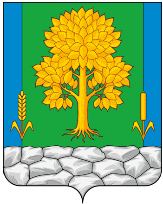 Российская ФедерацияКЕМЕРОВСКАЯ ОБЛАСТЬ - КУЗБАССТопкинский муниципальный округАДМИНИСТРАЦИЯ ТОПКИНСКОГО МУНИЦИПАЛЬНОГО ОКРУГАПОСТАНОВЛЕНИЕот 20 февраля 2024 года № 237-пг. ТопкиО внесении изменений в постановлении администрации Топкинского муниципального округа от 21.01.2021 № 51-п «Об утверждении муниципальной программы «Жилищно-коммунальный и дорожный комплекс, энергосбережение и повышение энергоэффективности Топкинского муниципального округа» на 2021-2026 годы»В соответствии со статьей 179 Бюджетного кодекса Российской Федерации, Федеральным законом от 06.10.2003 № 131-ФЗ «Об общих принципах организации местного самоуправления в Российской Федерации», решением Совета народных депутатов Топкинского муниципального округа от 27.12.2023 № 560 «О внесении изменений в решение Совета народных депутатов Топкинского муниципального округа от 27.12.2022 №465 «Об утверждении бюджета Топкинского муниципального округа на 2023 год и на плановый период 2024 и 2025 годов», решением Совета народных депутатов Топкинского муниципального округа от 15.12.2023 № 550 «Об утверждении   бюджета Топкинского муниципального округа на 2024 год и на плановый период 2025 и 2026 годов» с целью корректировки программных мероприятий и уточнением объемов финансирования муниципальной программы:1. Внести в постановление администрации Топкинского муниципального округа от 21.01.2021 № 51-п «Об утверждении муниципального программы «Жилищно-коммунальный и дорожный комплекс, энергосбережение и повышение энергоэффективности Топкинского муниципального округа» на 2021-2026 годы» (далее – муниципальная программа) следующие изменения:1.1. В паспорте муниципальной программы «Жилищно-коммунальный и дорожный комплекс, энергосбережение и повышение энергоэффективности Топкинского муниципального округа» на 2021-2026 годы строку «Объемы и источники финансирования Программы» изложить в новой редакции согласно приложению № 1 к настоящему постановлению.1.2. В паспорте муниципальной подпрограммы «Обеспечение деятельности муниципального казённого учреждения «Жилищно- коммунальных услуг» муниципальной программы строку «Объемы и источники финансирования подпрограммы» изложить в новой редакции согласно приложению № 2 к настоящему постановлению.1.3. В паспорте муниципальной подпрограммы «Модернизация объектов коммунальной инфраструктуры и поддержка жилищно-коммунального хозяйства» муниципальной программы строку «Объемы и источники финансирования подпрограммы» изложить в новой редакции согласно приложению № 3 к настоящему постановлению.1.4. В паспорте муниципальной подпрограммы «Дорожное хозяйство» муниципальной программы строку «Объемы и источники финансирования подпрограммы» изложить в новой редакции согласно приложению № 4 к настоящему постановлению.1.5. В паспорте муниципальной подпрограммы «Мероприятия в области топливно-энергетического комплекса и жилищно-коммунального хозяйства» муниципальной программы строку «Объемы и источники финансирования подпрограммы» изложить в новой редакции согласно приложению № 5 к настоящему постановлению.1.6. В паспорте муниципальной подпрограммы «Благоустройство» муниципальной программы строку «Объемы и источники финансирования подпрограммы» изложить в новой редакции согласно приложению № 6 к настоящему постановлению.1.7. Раздел 4 «Ресурсное обеспечение реализации Программы» муниципальной программы изложить в новой редакции согласно приложению № 7 к настоящему постановлению.1.8. Подраздел 5.1 раздела 5 «Отчет о достижении значений целевых показателей программы энергосбережения и повышения энергетической эффективности» муниципальной программы изложить в новой редакции согласно приложению № 8 к настоящему постановлению. 2. Признать утратившими силу:- постановление администрации Топкинского муниципального округа от 20.11.2023 № 2000-п «О внесении изменений в постановлении администрации Топкинского муниципального округа от 21.01.2021 № 51-п «Об утверждении муниципальной программы «Жилищно-коммунальный и дорожный комплекс, энергосбережение и повышение энергоэффективности Топкинского муниципального округа» на 2021-2026 годы»;- постановление администрации Топкинского муниципального округа от 20.12.2023 № 2256-п «О внесении изменений в постановлении администрации Топкинского муниципального округа от 21.01.2021 № 51-п «Об утверждении муниципальной программы «Жилищно-коммунальный и дорожный комплекс, энергосбережение и повышение энергоэффективности Топкинского муниципального округа» на 2021-2026 годы». 3. Контроль за исполнением постановления возложить на и.о. заместителя главы Топкинского муниципального округа по ЖКХ и благоустройству – начальника управления О.В.Антонову.4. Постановление вступает в силу после официального обнародования.Глава Топкинскогомуниципального округа                                                                                          С.В.ФроловПриложение № 1к постановлению администрацииТопкинского муниципального округаот 20 февраля 2024 года № 237-пПАСПОРТмуниципальной программы«Жилищно-коммунальный и дорожный комплекс, энергосбережение и повышение энергоэффективности Топкинского муниципального округа» на 2021-2026 годыПриложение № 2к постановлению администрацииТопкинского муниципального округаот 20 февраля 2024 года № 237-пПаспортмуниципальной подпрограммы «Обеспечение деятельности муниципального казенного учреждения «Жилищно-коммунальных услуг»» Приложение № 3к постановлению администрацииТопкинского муниципального округаот 20 февраля 2024 года № 237-пПаспортмуниципальной подпрограммы «Модернизация объектов коммунальной инфраструктуры и поддержка жилищно-коммунального хозяйства» Приложение № 4к постановлению администрацииТопкинского муниципального округаот 20 февраля 2024 года № 237-пПаспортмуниципальной подпрограммы «Дорожное хозяйство» Приложение № 5к постановлению администрацииТопкинского муниципального округаот 20 февраля 2024 года № 237-пПаспортмуниципальной подпрограммы «Мероприятия в области топливно-энергетического комплекса и жилищно-коммунального хозяйства» Приложение № 6к постановлению администрацииТопкинского муниципального округаот 20 февраля 2024 года № 237-пПаспортмуниципальной подпрограммы «Благоустройство»                                                                                                                                                                                  Приложение № 7к постановлению администрацииТопкинского муниципального округаот 20 февраля 2024 года № 237-п4. Ресурсное обеспечение реализации ПрограммыПриложение № 8к постановлению администрацииТопкинского муниципального округаот 20 февраля 2024 года № 237-п5.1.  Отчет о достижении значений целевых показателей программы энергосбережения и повышения энергетической эффективностиОбъемы и источники финансирования Программы     Общий объем финансирования составляет 5 431 476,4 тыс. руб., в том числе: МБ – 1 329 499,0 тыс. рублей, в т.ч. по годам:2021 год – 447 344,2 тыс. рублей (МБ – 211 133,8 тыс. рублей)2022 год – 775 725,2 тыс. рублей (МБ – 224 022,1 тыс. рублей)2023 год – 795 041,8 тыс. рублей (МБ – 297 646,0 тыс. рублей)2024 год – 2 211 343,5 тыс. рублей (МБ – 246 211,3 тыс. рублей)2025 год – 593 397,0 тыс. рублей (МБ – 185 856,0 тыс. рублей)2026 год – 608 624,7 тыс. рублей (МБ – 164 629,8 тыс. рублейОбъемы и источники финансирования подпрограммыОбщий объем финансирования составляет 404 389,1 тыс. руб., в том числе: МБ – 404 389,1 тыс. рублей, в т.ч. по годам:2021 год – 48 577,6 тыс. рублей (МБ – 48 577,6 тыс. рублей)2022 год – 53 399,4 тыс. рублей (МБ – 53 399,4 тыс. рублей)2023 год – 63 671,6 тыс. рублей (МБ – 63 671,6 тыс. рублей)2024 год – 82 550,9 тыс. рублей (МБ – 82 550,9 тыс. рублей)2025 год – 78 094,8 тыс. рублей (МБ – 78 094,8 тыс. рублей)2026 год – 78 094,8 тыс. рублей (МБ – 78 094,8 тыс. рублей)Объемы и источники финансирования подпрограммы     Общий объем финансирования составляет 1 729 436,5 тыс. руб., в том числе: МБ – 69 096,2 тыс. рублей, в т.ч. по годам:2021 год – 2 538,5 тыс. рублей (МБ – 2 538,500 тыс. рублей)2022 год – 113 644,8 тыс. рублей (МБ – 8 841,0 тыс. рублей)2023 год – 26 850,9 тыс. рублей (МБ – 26 850,9 тыс. рублей)2024 год – 1 586 402,3 тыс. рублей (МБ –30 865,8 тыс. рублей)2025 год – 0,0 тыс. рублей (МБ –0,0 тыс. рублей)2026 год – 0,0 тыс. рублей (МБ –0,0 тыс. рублей)Объемы и источники финансирования подпрограммы     Общий объем финансирования составляет 878 562,6 тыс. руб., в том числе: МБ – 404 589,6 тыс. рублей, в т.ч. по годам:2021 год – 55 548,2 тыс. рублей (МБ – 55 548,2 тыс. рублей)2022 год – 225 841,7 тыс. рублей (МБ – 62 168,7 тыс. рублей)2023 год – 237 956,0 тыс. рублей (МБ – 85 456,0 тыс. рублей)2024 год – 123 344,6 тыс. рублей (МБ – 65 544,6 тыс. рублей)2025 год – 107 287,1 тыс. рублей (МБ – 67 287,1 тыс. рублей)2026 год – 128 585,0 тыс. рублей (МБ – 68 585,0 тыс. рублей)Объемы и источники финансирования подпрограммы     Общий объем финансирования составляет 2 057 302,9 тыс. руб., в том числе: МБ – 109 347,5 тыс. рублей, в т.ч. по годам:2021 год – 289 644,0 тыс. рублей (МБ – 54 984,0 тыс. рублей)2022 год – 294 223,5 тыс. рублей (МБ – 13 388,2 тыс. рублей)2023 год – 348 779,7 тыс. рублей (МБ – 13 951,2 тыс. рублей)2024 год – 356 495,7 тыс. рублей (МБ – 6 600,0 тыс. рублей)2025 год – 378 865,1 тыс. рублей (МБ – 13 224,1 тыс. рублей)2026 год – 389 294,9 тыс. рублей (МБ – 7 200,0 тыс. рублей)Объемы и источники финансирования подпрограммы     Общий объем финансирования составляет 361 785,3 тыс. руб., в том числе: МБ – 342 076,6 тыс. рублей, в т.ч. по годам:2021 год – 51 035,9 тыс. рублей (МБ – 49 485,5 тыс. рублей)2022 год – 88 615,8 тыс. рублей (МБ – 86 224,8 тыс. рублей)2023 год – 117 783,6 тыс. рублей (МБ – 107 716,3 тыс. рублей)2024 год – 62 550,0 тыс. рублей (МБ – 60 650,0 тыс. рублей)2025 год – 29 150,0 тыс. рублей (МБ – 27 250 тыс. рублей)2026 год – 12 650,0 тыс. рублей (МБ – 10 750,0 тыс. рублей)Наименование муниципальной программы, мероприятияИсточник финансированияИсточники Финансовых ресурсов, тыс. руб.Источники Финансовых ресурсов, тыс. руб.Источники Финансовых ресурсов, тыс. руб.Источники Финансовых ресурсов, тыс. руб.Источники Финансовых ресурсов, тыс. руб.Источники Финансовых ресурсов, тыс. руб.Источники Финансовых ресурсов, тыс. руб.Наименование муниципальной программы, мероприятияИсточник финансирования2021 год2022 год2023 год2024 год2025 год2026год «Жилищно-коммунальный и дорожный комплекс, энергосбережение и повышение энергоэффективности Топкинского муниципального округа» на 2021-2024 годыВсего447 344,2775 725,2795 041,82 211 343,5593 397,0608 624,7 «Жилищно-коммунальный и дорожный комплекс, энергосбережение и повышение энергоэффективности Топкинского муниципального округа» на 2021-2024 годыМестный бюджет211 133,8224 022,1297 646,0246 211,3185 856,0164 629,8 «Жилищно-коммунальный и дорожный комплекс, энергосбережение и повышение энергоэффективности Топкинского муниципального округа» на 2021-2024 годыИные не запрещенные законодательством источники:000000 «Жилищно-коммунальный и дорожный комплекс, энергосбережение и повышение энергоэффективности Топкинского муниципального округа» на 2021-2024 годыФедеральный бюджет000000 «Жилищно-коммунальный и дорожный комплекс, энергосбережение и повышение энергоэффективности Топкинского муниципального округа» на 2021-2024 годыОбластной бюджет236 210,4551 703,1497 395,81 965 132,2407 541,0443 994,9 «Жилищно-коммунальный и дорожный комплекс, энергосбережение и повышение энергоэффективности Топкинского муниципального округа» на 2021-2024 годыСредства бюджетов государственных внебюджетных фондов000000 «Жилищно-коммунальный и дорожный комплекс, энергосбережение и повышение энергоэффективности Топкинского муниципального округа» на 2021-2024 годыСредства юридических и физических лиц0000001.Подпрограмма «Обеспечение деятельности муниципального казённого учреждения «Жилищно- коммунальных услуг»Всего48 577,653 399,463 671,682 550,978 094,878 094,81.Подпрограмма «Обеспечение деятельности муниципального казённого учреждения «Жилищно- коммунальных услуг»Местный бюджет48 577,653 399,463 671,682 550,978 094,878 094,81.Подпрограмма «Обеспечение деятельности муниципального казённого учреждения «Жилищно- коммунальных услуг»Иные не запрещенные законодательством источники:0000001.Подпрограмма «Обеспечение деятельности муниципального казённого учреждения «Жилищно- коммунальных услуг»Федеральный бюджет0000001.Подпрограмма «Обеспечение деятельности муниципального казённого учреждения «Жилищно- коммунальных услуг»Областной бюджет0000001.Подпрограмма «Обеспечение деятельности муниципального казённого учреждения «Жилищно- коммунальных услуг»Средства бюджетов государственных внебюджетных фондов0000001.Подпрограмма «Обеспечение деятельности муниципального казённого учреждения «Жилищно- коммунальных услуг»Средства юридических и физических лиц0000001.1. Обеспечение деятельности муниципального казённого учреждения «Жилищно-коммунальных услуг»Всего48 577,653 399,461 959,579 601,975 368,475 368,41.1. Обеспечение деятельности муниципального казённого учреждения «Жилищно-коммунальных услуг»Местный бюджет48 577,653 399,461 959,579 601,975 368,475 368,41.1. Обеспечение деятельности муниципального казённого учреждения «Жилищно-коммунальных услуг»Иные не запрещенные законодательством источники0000001.1. Обеспечение деятельности муниципального казённого учреждения «Жилищно-коммунальных услуг»Федеральный бюджет0000001.1. Обеспечение деятельности муниципального казённого учреждения «Жилищно-коммунальных услуг»Областной бюджет0000001.1. Обеспечение деятельности муниципального казённого учреждения «Жилищно-коммунальных услуг»Средства бюджетов государственных внебюджетных фондов0000001.1. Обеспечение деятельности муниципального казённого учреждения «Жилищно-коммунальных услуг»Средства юридических и физических лиц0000001.2. Обеспечение деятельности органов муниципальной власти (УЖКХ АТМО)Всего 001 712,12 949,02 726,42 749,41.2. Обеспечение деятельности органов муниципальной власти (УЖКХ АТМО)Местный бюджет001 712,12 949,02 726,42 749,41.2. Обеспечение деятельности органов муниципальной власти (УЖКХ АТМО)Иные не запрещенные законодательством источники0000001.2. Обеспечение деятельности органов муниципальной власти (УЖКХ АТМО)Федеральный бюджет0000001.2. Обеспечение деятельности органов муниципальной власти (УЖКХ АТМО)Областной бюджет0000001.2. Обеспечение деятельности органов муниципальной власти (УЖКХ АТМО)Средства бюджетов государственных внебюджетных фондов0000001.2. Обеспечение деятельности органов муниципальной власти (УЖКХ АТМО)Средства юридических и физических лиц000000 2. Подпрограмма «Модернизация объектов коммунальной инфраструктуры и поддержка жилищно-коммунального хозяйства»Всего2 538,5113 644,826 850,91 586 402,300 2. Подпрограмма «Модернизация объектов коммунальной инфраструктуры и поддержка жилищно-коммунального хозяйства»Местный бюджет2 538,58 841,026 850,930 865,800 2. Подпрограмма «Модернизация объектов коммунальной инфраструктуры и поддержка жилищно-коммунального хозяйства»Иные не запрещенные законодательством источники:000000 2. Подпрограмма «Модернизация объектов коммунальной инфраструктуры и поддержка жилищно-коммунального хозяйства»Федеральный бюджет000000 2. Подпрограмма «Модернизация объектов коммунальной инфраструктуры и поддержка жилищно-коммунального хозяйства»Областной бюджет0104 803,801 555 536,500 2. Подпрограмма «Модернизация объектов коммунальной инфраструктуры и поддержка жилищно-коммунального хозяйства»Средства бюджетов государственных внебюджетных фондов000000 2. Подпрограмма «Модернизация объектов коммунальной инфраструктуры и поддержка жилищно-коммунального хозяйства»Средства юридических и физических лиц0000002.1. Строительство объектов инженерной и транспортной инфраструктуры, необходимых для функционирования планируемой к созданию особой экономической зоны промышленно-производственного типа «Кузбасс»:Всего0108 045,201 204 210,0002.1. Строительство объектов инженерной и транспортной инфраструктуры, необходимых для функционирования планируемой к созданию особой экономической зоны промышленно-производственного типа «Кузбасс»:Местный бюджет03 241,400002.1. Строительство объектов инженерной и транспортной инфраструктуры, необходимых для функционирования планируемой к созданию особой экономической зоны промышленно-производственного типа «Кузбасс»:Иные не запрещенные законодательством источники0000002.1. Строительство объектов инженерной и транспортной инфраструктуры, необходимых для функционирования планируемой к созданию особой экономической зоны промышленно-производственного типа «Кузбасс»:Федеральный бюджет0000002.1. Строительство объектов инженерной и транспортной инфраструктуры, необходимых для функционирования планируемой к созданию особой экономической зоны промышленно-производственного типа «Кузбасс»:Областной бюджет0104 803,801 204 210,0002.1. Строительство объектов инженерной и транспортной инфраструктуры, необходимых для функционирования планируемой к созданию особой экономической зоны промышленно-производственного типа «Кузбасс»:Средства бюджетов государственных внебюджетных фондов0000002.1. Строительство объектов инженерной и транспортной инфраструктуры, необходимых для функционирования планируемой к созданию особой экономической зоны промышленно-производственного типа «Кузбасс»:Средства юридических и физических лиц0000002.1.1. Строительство объектов инженерной и транспортной инфраструктуры, необходимых для функционирования особой экономической зоны промышленно-производственного типа "Кузбасс" (внеплощадочные автомобильные дорогиВсего000228 612,0002.1.1. Строительство объектов инженерной и транспортной инфраструктуры, необходимых для функционирования особой экономической зоны промышленно-производственного типа "Кузбасс" (внеплощадочные автомобильные дорогиМестный бюджет0000002.1.1. Строительство объектов инженерной и транспортной инфраструктуры, необходимых для функционирования особой экономической зоны промышленно-производственного типа "Кузбасс" (внеплощадочные автомобильные дорогиИные не запрещенные законодательством источники0000002.1.1. Строительство объектов инженерной и транспортной инфраструктуры, необходимых для функционирования особой экономической зоны промышленно-производственного типа "Кузбасс" (внеплощадочные автомобильные дорогиФедеральный бюджет0000002.1.1. Строительство объектов инженерной и транспортной инфраструктуры, необходимых для функционирования особой экономической зоны промышленно-производственного типа "Кузбасс" (внеплощадочные автомобильные дорогиОбластной бюджет000228 612,0002.1.1. Строительство объектов инженерной и транспортной инфраструктуры, необходимых для функционирования особой экономической зоны промышленно-производственного типа "Кузбасс" (внеплощадочные автомобильные дорогиСредства бюджетов государственных внебюджетных фондов0000002.1.1. Строительство объектов инженерной и транспортной инфраструктуры, необходимых для функционирования особой экономической зоны промышленно-производственного типа "Кузбасс" (внеплощадочные автомобильные дорогиСредства юридических и физических лиц0000002.1.2. Строительство объектов инженерной и транспортной инфраструктуры, необходимых для функционирования особой экономической зоны промышленно-производственного типа "Кузбасс" (внутриплощадочные автомобильные дороги)Всего 000701 325,0002.1.2. Строительство объектов инженерной и транспортной инфраструктуры, необходимых для функционирования особой экономической зоны промышленно-производственного типа "Кузбасс" (внутриплощадочные автомобильные дороги)Местный бюджет0000002.1.2. Строительство объектов инженерной и транспортной инфраструктуры, необходимых для функционирования особой экономической зоны промышленно-производственного типа "Кузбасс" (внутриплощадочные автомобильные дороги)Иные не запрещенные законодательством источники0000002.1.2. Строительство объектов инженерной и транспортной инфраструктуры, необходимых для функционирования особой экономической зоны промышленно-производственного типа "Кузбасс" (внутриплощадочные автомобильные дороги)Федеральный бюджет0000002.1.2. Строительство объектов инженерной и транспортной инфраструктуры, необходимых для функционирования особой экономической зоны промышленно-производственного типа "Кузбасс" (внутриплощадочные автомобильные дороги)Областной бюджет000701 325,0002.1.2. Строительство объектов инженерной и транспортной инфраструктуры, необходимых для функционирования особой экономической зоны промышленно-производственного типа "Кузбасс" (внутриплощадочные автомобильные дороги)Средства бюджетов государственных внебюджетных фондов0000002.1.2. Строительство объектов инженерной и транспортной инфраструктуры, необходимых для функционирования особой экономической зоны промышленно-производственного типа "Кузбасс" (внутриплощадочные автомобильные дороги)Средства юридических и физических лиц0000002.1.3. Строительство объектов инженерной и транспортной инфраструктуры, необходимых для функционирования особой экономической зоны промышленно-производственного типа "Кузбасс" (внутриплощадочные сети ливневой канализации)Всего 000274 273,0002.1.3. Строительство объектов инженерной и транспортной инфраструктуры, необходимых для функционирования особой экономической зоны промышленно-производственного типа "Кузбасс" (внутриплощадочные сети ливневой канализации)Местный бюджет0000002.1.3. Строительство объектов инженерной и транспортной инфраструктуры, необходимых для функционирования особой экономической зоны промышленно-производственного типа "Кузбасс" (внутриплощадочные сети ливневой канализации)Иные не запрещенные законодательством источники0000002.1.3. Строительство объектов инженерной и транспортной инфраструктуры, необходимых для функционирования особой экономической зоны промышленно-производственного типа "Кузбасс" (внутриплощадочные сети ливневой канализации)Федеральный бюджет0000002.1.3. Строительство объектов инженерной и транспортной инфраструктуры, необходимых для функционирования особой экономической зоны промышленно-производственного типа "Кузбасс" (внутриплощадочные сети ливневой канализации)Областной бюджет000274 273,0002.1.3. Строительство объектов инженерной и транспортной инфраструктуры, необходимых для функционирования особой экономической зоны промышленно-производственного типа "Кузбасс" (внутриплощадочные сети ливневой канализации)Средства бюджетов государственных внебюджетных фондов0000002.1.3. Строительство объектов инженерной и транспортной инфраструктуры, необходимых для функционирования особой экономической зоны промышленно-производственного типа "Кузбасс" (внутриплощадочные сети ливневой канализации)Средства юридических и физических лиц0000002.2. Проведение комплексных проектных работ для объектов инженерной и транспортной инфраструктуры, необходимых для функционирования планируемой к созданию особой экономической зоны промышленно-производственного типа «Кузбасс» Всего 0108 045,20252 105,3002.2. Проведение комплексных проектных работ для объектов инженерной и транспортной инфраструктуры, необходимых для функционирования планируемой к созданию особой экономической зоны промышленно-производственного типа «Кузбасс» Местный бюджет03 241,407 563,2002.2. Проведение комплексных проектных работ для объектов инженерной и транспортной инфраструктуры, необходимых для функционирования планируемой к созданию особой экономической зоны промышленно-производственного типа «Кузбасс» Иные не запрещенные законодательством источники0000002.2. Проведение комплексных проектных работ для объектов инженерной и транспортной инфраструктуры, необходимых для функционирования планируемой к созданию особой экономической зоны промышленно-производственного типа «Кузбасс» Федеральный бюджет0000002.2. Проведение комплексных проектных работ для объектов инженерной и транспортной инфраструктуры, необходимых для функционирования планируемой к созданию особой экономической зоны промышленно-производственного типа «Кузбасс» Областной бюджет0104 803,80244 542,1002.2. Проведение комплексных проектных работ для объектов инженерной и транспортной инфраструктуры, необходимых для функционирования планируемой к созданию особой экономической зоны промышленно-производственного типа «Кузбасс» Средства бюджетов государственных внебюджетных фондов0000002.2. Проведение комплексных проектных работ для объектов инженерной и транспортной инфраструктуры, необходимых для функционирования планируемой к созданию особой экономической зоны промышленно-производственного типа «Кузбасс» Средства юридических и физических лиц0000002.3. Субсидия МКП «ТЕПЛО» на финансовое обеспечения (возмещение) части затрат в связи с выполнением работ, оказанием услугВсего05 289,800002.3. Субсидия МКП «ТЕПЛО» на финансовое обеспечения (возмещение) части затрат в связи с выполнением работ, оказанием услугМестный бюджет05 289,800002.3. Субсидия МКП «ТЕПЛО» на финансовое обеспечения (возмещение) части затрат в связи с выполнением работ, оказанием услугИные не запрещенные законодательством источники0000002.3. Субсидия МКП «ТЕПЛО» на финансовое обеспечения (возмещение) части затрат в связи с выполнением работ, оказанием услугФедеральный бюджет0000002.3. Субсидия МКП «ТЕПЛО» на финансовое обеспечения (возмещение) части затрат в связи с выполнением работ, оказанием услугОбластной бюджет0000002.3. Субсидия МКП «ТЕПЛО» на финансовое обеспечения (возмещение) части затрат в связи с выполнением работ, оказанием услугСредства бюджетов государственных внебюджетных фондов0000002.3. Субсидия МКП «ТЕПЛО» на финансовое обеспечения (возмещение) части затрат в связи с выполнением работ, оказанием услугСредства юридических и физических лиц0000002.4. Проведение государственной экспертизы проектной документации в части проверки достоверности определения сметной стоимости по объекту: «Строительство тепловой сети от котельной №6 г. Топки»Всего 0178,100002.4. Проведение государственной экспертизы проектной документации в части проверки достоверности определения сметной стоимости по объекту: «Строительство тепловой сети от котельной №6 г. Топки»Местный бюджет0178,100002.4. Проведение государственной экспертизы проектной документации в части проверки достоверности определения сметной стоимости по объекту: «Строительство тепловой сети от котельной №6 г. Топки»Иные не запрещенные законодательством источники0000002.4. Проведение государственной экспертизы проектной документации в части проверки достоверности определения сметной стоимости по объекту: «Строительство тепловой сети от котельной №6 г. Топки»Федеральный бюджет0000002.4. Проведение государственной экспертизы проектной документации в части проверки достоверности определения сметной стоимости по объекту: «Строительство тепловой сети от котельной №6 г. Топки»Областной бюджет0000002.4. Проведение государственной экспертизы проектной документации в части проверки достоверности определения сметной стоимости по объекту: «Строительство тепловой сети от котельной №6 г. Топки»Средства бюджетов государственных внебюджетных фондов0000002.4. Проведение государственной экспертизы проектной документации в части проверки достоверности определения сметной стоимости по объекту: «Строительство тепловой сети от котельной №6 г. Топки»Средства юридических и физических лиц0000002.5. Поставка стальной трубы для строительства теплотрассы от котельной №6 г. Топки (за 2019 год)Всего0131,700002.5. Поставка стальной трубы для строительства теплотрассы от котельной №6 г. Топки (за 2019 год)Местный бюджет0131,700002.5. Поставка стальной трубы для строительства теплотрассы от котельной №6 г. Топки (за 2019 год)Иные не запрещенные законодательством источники0000002.5. Поставка стальной трубы для строительства теплотрассы от котельной №6 г. Топки (за 2019 год)Федеральный бюджет0000002.5. Поставка стальной трубы для строительства теплотрассы от котельной №6 г. Топки (за 2019 год)Областной бюджет0000002.5. Поставка стальной трубы для строительства теплотрассы от котельной №6 г. Топки (за 2019 год)Средства бюджетов государственных внебюджетных фондов0000002.5. Поставка стальной трубы для строительства теплотрассы от котельной №6 г. Топки (за 2019 год)Средства юридических и физических лиц0000002.6. Подготовка к зимеВсего 0016 203,50002.6. Подготовка к зимеМестный бюджет0016 203,50002.6. Подготовка к зимеИные не запрещенные законодательством источники0000002.6. Подготовка к зимеФедеральный бюджет0000002.6. Подготовка к зимеОбластной бюджет0000002.6. Подготовка к зимеСредства бюджетов государственных внебюджетных фондов0000002.6. Подготовка к зимеСредства юридических и физических лиц0000002.6.1. Субсидии юридическим лицам (кроме некоммерческих организаций), индивидуальным предпринимателям, физическим лицам - производителям товаров, работ, услугВсего 0011 503,50002.6.1. Субсидии юридическим лицам (кроме некоммерческих организаций), индивидуальным предпринимателям, физическим лицам - производителям товаров, работ, услугМестный бюджет0011 503,50002.6.1. Субсидии юридическим лицам (кроме некоммерческих организаций), индивидуальным предпринимателям, физическим лицам - производителям товаров, работ, услугИные не запрещенные законодательством источники0000002.6.1. Субсидии юридическим лицам (кроме некоммерческих организаций), индивидуальным предпринимателям, физическим лицам - производителям товаров, работ, услугФедеральный бюджет0000002.6.1. Субсидии юридическим лицам (кроме некоммерческих организаций), индивидуальным предпринимателям, физическим лицам - производителям товаров, работ, услугОбластной бюджет0000002.6.1. Субсидии юридическим лицам (кроме некоммерческих организаций), индивидуальным предпринимателям, физическим лицам - производителям товаров, работ, услугСредства бюджетов государственных внебюджетных фондов0000002.6.1. Субсидии юридическим лицам (кроме некоммерческих организаций), индивидуальным предпринимателям, физическим лицам - производителям товаров, работ, услугСредства юридических и физических лиц0000002.6.2. Разработка ПСД для строительства тепловой сети от котельной №6 г. ТопкиВсего 004 700,00002.6.2. Разработка ПСД для строительства тепловой сети от котельной №6 г. ТопкиМестный бюджет004 700,00002.6.2. Разработка ПСД для строительства тепловой сети от котельной №6 г. ТопкиИные не запрещенные законодательством источники0000002.6.2. Разработка ПСД для строительства тепловой сети от котельной №6 г. ТопкиФедеральный бюджет0000002.6.2. Разработка ПСД для строительства тепловой сети от котельной №6 г. ТопкиОбластной бюджет0000002.6.2. Разработка ПСД для строительства тепловой сети от котельной №6 г. ТопкиСредства бюджетов государственных внебюджетных фондов0000002.6.2. Разработка ПСД для строительства тепловой сети от котельной №6 г. ТопкиСредства юридических и физических лиц0000002.7. Предписание (решение суда)Всего0000002.7. Предписание (решение суда)Местный бюджет0000002.7. Предписание (решение суда)Иные не запрещенные законодательством источники0000002.7. Предписание (решение суда)Федеральный бюджет0000002.7. Предписание (решение суда)Областной бюджет0000002.7. Предписание (решение суда)Средства бюджетов государственных внебюджетных фондов0000002.7. Предписание (решение суда)Средства юридических и физических лиц0000002.8. Разработка схемы внешнего электроснабжения энергопринимающих устройств потребителей в Топкинском муниципальном округе Кемеровской области - КузбассеВсего 005 408,20002.8. Разработка схемы внешнего электроснабжения энергопринимающих устройств потребителей в Топкинском муниципальном округе Кемеровской области - КузбассеМестный бюджет005 408,20002.8. Разработка схемы внешнего электроснабжения энергопринимающих устройств потребителей в Топкинском муниципальном округе Кемеровской области - КузбассеИные не запрещенные законодательством источники0000002.8. Разработка схемы внешнего электроснабжения энергопринимающих устройств потребителей в Топкинском муниципальном округе Кемеровской области - КузбассеФедеральный бюджет0000002.8. Разработка схемы внешнего электроснабжения энергопринимающих устройств потребителей в Топкинском муниципальном округе Кемеровской области - КузбассеОбластной бюджет0000002.8. Разработка схемы внешнего электроснабжения энергопринимающих устройств потребителей в Топкинском муниципальном округе Кемеровской области - КузбассеСредства бюджетов государственных внебюджетных фондов0000002.8. Разработка схемы внешнего электроснабжения энергопринимающих устройств потребителей в Топкинском муниципальном округе Кемеровской области - КузбассеСредства юридических и физических лиц0000002.9. Строительство инженерных сетейВсего005 239,20002.9. Строительство инженерных сетейМестный бюджет005 239,20002.9. Строительство инженерных сетейИные не запрещенные законодательством источники0000002.9. Строительство инженерных сетейФедеральный бюджет0000002.9. Строительство инженерных сетейОбластной бюджет0000002.9. Строительство инженерных сетейСредства бюджетов государственных внебюджетных фондов0000002.9. Строительство инженерных сетейСредства юридических и физических лиц0000002.10. ПСД водопроводных сетейВсего00020 000,0002.10. ПСД водопроводных сетейМестный бюджет00020 000,0002.10. ПСД водопроводных сетейИные не запрещенные законодательством источники0000002.10. ПСД водопроводных сетейФедеральный бюджет0000002.10. ПСД водопроводных сетейОбластной бюджет0000002.10. ПСД водопроводных сетейСредства бюджетов государственных внебюджетных фондов0000002.10. ПСД водопроводных сетейСредства юридических и физических лиц0000002.11. Строительство, реконструкция и капитальный ремонт объектов коммунальной инфраструктурыВсего000110 087,0002.11. Строительство, реконструкция и капитальный ремонт объектов коммунальной инфраструктурыМестный бюджет0003 302,6002.11. Строительство, реконструкция и капитальный ремонт объектов коммунальной инфраструктурыИные не запрещенные законодательством источники0000002.11. Строительство, реконструкция и капитальный ремонт объектов коммунальной инфраструктурыФедеральный бюджет0000002.11. Строительство, реконструкция и капитальный ремонт объектов коммунальной инфраструктурыОбластной бюджет000106 784,4002.11. Строительство, реконструкция и капитальный ремонт объектов коммунальной инфраструктурыСредства бюджетов государственных внебюджетных фондов0000002.11. Строительство, реконструкция и капитальный ремонт объектов коммунальной инфраструктурыСредства юридических и физических лиц0000003. Подпрограмма «Энергосбережение и повышение энергоэффективности экономики»Всего0000003. Подпрограмма «Энергосбережение и повышение энергоэффективности экономики»Местный бюджет0000003. Подпрограмма «Энергосбережение и повышение энергоэффективности экономики»Иные не запрещенные законодательством источники0000003. Подпрограмма «Энергосбережение и повышение энергоэффективности экономики»Федеральный бюджет0000003. Подпрограмма «Энергосбережение и повышение энергоэффективности экономики»Областной бюджет0000003. Подпрограмма «Энергосбережение и повышение энергоэффективности экономики»Средства бюджетов государственных внебюджетных фондов0000003. Подпрограмма «Энергосбережение и повышение энергоэффективности экономики»Средства юридических и физических лиц0000004. Подпрограмма «Капитальный ремонт многоквартирных домов»Всего0000004. Подпрограмма «Капитальный ремонт многоквартирных домов»Местный бюджет0000004. Подпрограмма «Капитальный ремонт многоквартирных домов»Иные не запрещенные законодательством источники0000004. Подпрограмма «Капитальный ремонт многоквартирных домов»Федеральный бюджет0000004. Подпрограмма «Капитальный ремонт многоквартирных домов»Областной бюджет0000004. Подпрограмма «Капитальный ремонт многоквартирных домов»Средства бюджетов государственных внебюджетных фондов0000004. Подпрограмма «Капитальный ремонт многоквартирных домов»Средства юридических и физических лиц0000005. Подпрограмма «Дорожное хозяйство»Всего55 548,2225 841,7237 956,0123 344,6107 287,1128 585,05. Подпрограмма «Дорожное хозяйство»Местный бюджет55 548,262 168,785 456,065 544,667 287,168 585,05. Подпрограмма «Дорожное хозяйство»Иные не запрещенные законодательством источники0000005. Подпрограмма «Дорожное хозяйство»Федеральный бюджет0000005. Подпрограмма «Дорожное хозяйство»Областной бюджет0163 673,0152 500,057 800,040 000,060 000,05. Подпрограмма «Дорожное хозяйство»Средства бюджетов государственных внебюджетных фондов0000005. Подпрограмма «Дорожное хозяйство»Средства юридических и физических лиц0000005.1. Проектирование, строительство (реконструкция), капитальный ремонт и ремонт автомобильных дорог общего пользования муниципального значения, а также до сельских населенных пунктов, не имеющих круглогодичной связи с сетью автомобильных дорог общего пользования:2022 г.-  по ул. Революции (от ул.Революции д.163 до ул.Мичурина), - выезд из г. Топки, в сторону д.Малый Корчуган, -ул. Красноармейская (от ул.Комсомольская до ул.Деповская, - ямочный ремонт автомобильных дорог г. Топки,- по ул. Элеваторская, Калинина, Магистральная- 2023 г.- Капитальный ремонт дороги по ул. Горная г. Топки;- Ремонт асфальтобеонной дороги ул. Цемзаводская (от ул. Горная до ул. Пионерская) г. Топки;- Ремонт асфальтобеонной дороги ул. Пушкина г. ТопкиВсего5 419,2120 590,8149 831,90005.1. Проектирование, строительство (реконструкция), капитальный ремонт и ремонт автомобильных дорог общего пользования муниципального значения, а также до сельских населенных пунктов, не имеющих круглогодичной связи с сетью автомобильных дорог общего пользования:2022 г.-  по ул. Революции (от ул.Революции д.163 до ул.Мичурина), - выезд из г. Топки, в сторону д.Малый Корчуган, -ул. Красноармейская (от ул.Комсомольская до ул.Деповская, - ямочный ремонт автомобильных дорог г. Топки,- по ул. Элеваторская, Калинина, Магистральная- 2023 г.- Капитальный ремонт дороги по ул. Горная г. Топки;- Ремонт асфальтобеонной дороги ул. Цемзаводская (от ул. Горная до ул. Пионерская) г. Топки;- Ремонт асфальтобеонной дороги ул. Пушкина г. ТопкиМестный бюджет5 419,23 617,84 831,90005.1. Проектирование, строительство (реконструкция), капитальный ремонт и ремонт автомобильных дорог общего пользования муниципального значения, а также до сельских населенных пунктов, не имеющих круглогодичной связи с сетью автомобильных дорог общего пользования:2022 г.-  по ул. Революции (от ул.Революции д.163 до ул.Мичурина), - выезд из г. Топки, в сторону д.Малый Корчуган, -ул. Красноармейская (от ул.Комсомольская до ул.Деповская, - ямочный ремонт автомобильных дорог г. Топки,- по ул. Элеваторская, Калинина, Магистральная- 2023 г.- Капитальный ремонт дороги по ул. Горная г. Топки;- Ремонт асфальтобеонной дороги ул. Цемзаводская (от ул. Горная до ул. Пионерская) г. Топки;- Ремонт асфальтобеонной дороги ул. Пушкина г. ТопкиИные не запрещенные законодательством источники0000005.1. Проектирование, строительство (реконструкция), капитальный ремонт и ремонт автомобильных дорог общего пользования муниципального значения, а также до сельских населенных пунктов, не имеющих круглогодичной связи с сетью автомобильных дорог общего пользования:2022 г.-  по ул. Революции (от ул.Революции д.163 до ул.Мичурина), - выезд из г. Топки, в сторону д.Малый Корчуган, -ул. Красноармейская (от ул.Комсомольская до ул.Деповская, - ямочный ремонт автомобильных дорог г. Топки,- по ул. Элеваторская, Калинина, Магистральная- 2023 г.- Капитальный ремонт дороги по ул. Горная г. Топки;- Ремонт асфальтобеонной дороги ул. Цемзаводская (от ул. Горная до ул. Пионерская) г. Топки;- Ремонт асфальтобеонной дороги ул. Пушкина г. ТопкиФедеральный бюджет0000005.1. Проектирование, строительство (реконструкция), капитальный ремонт и ремонт автомобильных дорог общего пользования муниципального значения, а также до сельских населенных пунктов, не имеющих круглогодичной связи с сетью автомобильных дорог общего пользования:2022 г.-  по ул. Революции (от ул.Революции д.163 до ул.Мичурина), - выезд из г. Топки, в сторону д.Малый Корчуган, -ул. Красноармейская (от ул.Комсомольская до ул.Деповская, - ямочный ремонт автомобильных дорог г. Топки,- по ул. Элеваторская, Калинина, Магистральная- 2023 г.- Капитальный ремонт дороги по ул. Горная г. Топки;- Ремонт асфальтобеонной дороги ул. Цемзаводская (от ул. Горная до ул. Пионерская) г. Топки;- Ремонт асфальтобеонной дороги ул. Пушкина г. ТопкиОбластной бюджет0116 973,0145 000,00005.1. Проектирование, строительство (реконструкция), капитальный ремонт и ремонт автомобильных дорог общего пользования муниципального значения, а также до сельских населенных пунктов, не имеющих круглогодичной связи с сетью автомобильных дорог общего пользования:2022 г.-  по ул. Революции (от ул.Революции д.163 до ул.Мичурина), - выезд из г. Топки, в сторону д.Малый Корчуган, -ул. Красноармейская (от ул.Комсомольская до ул.Деповская, - ямочный ремонт автомобильных дорог г. Топки,- по ул. Элеваторская, Калинина, Магистральная- 2023 г.- Капитальный ремонт дороги по ул. Горная г. Топки;- Ремонт асфальтобеонной дороги ул. Цемзаводская (от ул. Горная до ул. Пионерская) г. Топки;- Ремонт асфальтобеонной дороги ул. Пушкина г. ТопкиСредства бюджетов государственных внебюджетных фондов0000005.1. Проектирование, строительство (реконструкция), капитальный ремонт и ремонт автомобильных дорог общего пользования муниципального значения, а также до сельских населенных пунктов, не имеющих круглогодичной связи с сетью автомобильных дорог общего пользования:2022 г.-  по ул. Революции (от ул.Революции д.163 до ул.Мичурина), - выезд из г. Топки, в сторону д.Малый Корчуган, -ул. Красноармейская (от ул.Комсомольская до ул.Деповская, - ямочный ремонт автомобильных дорог г. Топки,- по ул. Элеваторская, Калинина, Магистральная- 2023 г.- Капитальный ремонт дороги по ул. Горная г. Топки;- Ремонт асфальтобеонной дороги ул. Цемзаводская (от ул. Горная до ул. Пионерская) г. Топки;- Ремонт асфальтобеонной дороги ул. Пушкина г. ТопкиСредства юридических и физических лиц0000005.2. Финансовое обеспечение дорожной деятельности в отношении дорог общего пользования местного значения на мероприятия по повышению уровня безопасности дорожного движения:- 2022 г:1. Обустройство подходов к пешеходным переходам вблизи МБОУ «СОШ №8» г. Топки (Топки (г. Топки ул. Микрорайон Красная Горка, 29 (возле ДОО)): - ул. Горная (напротив Сбербанка) (установка светофоров Т7, установка пешеходных ограждений, обустройство пешеходного тротуара, устройство искусственной неровности, обустройство остановочного пункта); 2. Обустройство подходов к пешеходным переходам вблизи МБОУ «СОШ №8» г. Топки (Топки (г. Топки ул. Микрорайон Красная Горка, 29 (возле ДОО)):- ул. Горная (напротив Мегафон) (установка светофоров Т7, установка пешеходных ограждений, обустройство пешеходного тротуара, устройство искусственной неровности, обустройство остановочного пункта);3. Обустройство подходов к пешеходным переходам вблизи МБОУ «СОШ №8» г. Топки (Топки (г. Топки ул. Микрорайон Красная Горка, 29 (возле ДОО)): - ул. Чехова (установка светофоров Т7, установка пешеходных ограждений, устройство искусственной неровности);4. Обустройство подходов к пешеходному переходу вблизи МАДОУ д/с № 5 «Малышка» г.Топки (г. Топки, ул.Красногорская, напротив д. № 5 мкр «Красная Горка» (возле ДОО)):-ул.Красногорская (установка светофоров Т7, установка пешеходных ограждений, обустройство пешеходного тротуара, устройство искусственной неровности и уличного освещения);5. Обустройство подходов к пешеходному переходу вблизи МАДОУ д/с № 9 «Сказка» г. Топки (г. Топки, ул. Кузнецкая, 4 (возле ДОО)):- ул. Кузнецкая (установка светофоров Т7, установка пешеходных ограждений, обустройство пешеходного тротуара, устройство искусственной неровности);6. Обустройство подходов к пешеходным переходам вблизи МАОУ «СОШ № 1» г. Топки (г. Топки ул. Революции, 49 (возле ДОО)):-  ул. Революции (установка пешеходных ограждений, обустройство пешеходного тротуара, обустройство остановочного пункта);7. Обустройство подходов к пешеходным переходам вблизи МАОУ «СОШ № 1» г. Топки (г. Топки ул. Революции, 49 (возле ДОО)):- ул. Комсомольская (обустройство пешеходного тротуара, установка пешеходных ограждений, установка дорожных знаков);8. Обустройство подходов к пешеходному переходу вблизи МБОУ «ООШ № 6» г. Топки (г.Топки ул. Революции, 76 (возле ДОО)):-  ул. Революции (установка пешеходных ограждений, обустройство пешеходного тротуара);9. Обустройство подходов к пешеходным переходам вблизи МБОУ «ООШ № 4» г. Топки (г.Топки ул. Мичурина, 5 (возле ДОО); г. Топки ул. Революции, 189 (возле ДОО)):-  ул.Революции (установка светофоров Т7, установка пешеходных ограждений, обустройство пешеходного тротуара, устройство искусственной неровности и уличного освещения, обустройство остановочного пункта);10. Обустройство подходов к пешеходным переходам вблизи МБОУ «ООШ № 4» г. Топки (г.Топки ул. Мичурина, 5 (возле ДОО); г. Топки ул. Революции, 189 (возле ДОО)):- ул. Мичурина (установка пешеходных ограждений, обустройство пешеходного тротуара);11. Обустройство подходов к пешеходному переходу вблизи МБОУ «СОШ № 2», г. Топки (г. Топки, ул. Топкинская 8 (возле ДОО)):-  ул. Дзержинского (установка пешеходных ограждений);12. Обустройство подходов к пешеходному переходу вблизи МБДОУ д/с № 12 «Рябинка» г.Топки (г. Топки, ул. Пролетарская, 25 (возле ДОО)):-  ул. Пролетарская (установка светофоров Т7, установка пешеходных ограждений, обустройство пешеходного тротуара, устройство искусственной неровности);13. Обустройство подходов к пешеходному переходу вблизи МБОУ «Усть-Сосновская ООШ» с.Усть-Сосново (с. Усть-Сосново, ул. Школьная, 11 (возле ДОО)):-  ул. Школьная (установка светофоров Т7, установка пешеходных ограждений, обустройство пешеходного тротуара, устройство искусственной неровности);14. Обустройство подходов к пешеходному переходу вблизи МБДОУ д/с «Солнышко» № 8 с.Усть-Сосново (с. Усть-Сосново, ул. Томская, 7 (возле ДОО)):-  ул. Томская (установка светофоров Т7, установка пешеходных ограждений, обустройство пешеходного тротуара, устройство искусственной неровности);15. Обустройство подходов к пешеходному переходу вблизи МБДОУ д/с «Рябинка» п. Шишино (п.Шишино, ул.Архипова,3 (возле ДОО)):-  ул. Архипова (установка светофоров Т7, установка пешеходных ограждений, обустройство пешеходного тротуара);16. Обустройство подходов к пешеходному переходу вблизи МБДОУ д/с «Колосок» № 7 п. Рассвет (п. Рассвет, ул. В.Волошиной,4 (возле ДОО)):- ул. В. Волошиной (установка светофоров Т7, установка пешеходных ограждений, обустройство пешеходного тротуара);17. Обустройство подходов к пешеходному переходу вблизи МБОУ «Рассветская СОШ» п.Рассвет (п. Рассвет, ул. Ленина, 2 (возле ДОО); п. Рассвет, Рассветская СОШ, ул. Без названия (возле ДОО)):-  ул. Ленина, (установка светофоров Т7, установка пешеходных ограждений, обустройство пешеходного тротуара, устройство искусственной неровности);18. Обустройство подходов к пешеходному переходу вблизи МБОУ «Рассветская СОШ» п.Рассвет, ул. Без названия (возле ДОО)):- проезд без названия (обустройство остановочного пункта);19. Обустройство подходов к пешеходным переходам вблизи МБОУ «Раздольинская ООШ» п.Раздолье (п. Раздолье, ул.Центральная, 26 (возле ДОО)):-   ул. Центральная (установка светофоров Т7, установка пешеходных ограждений, обустройство пешеходного тротуара, устройство искусственной неровности, установка дорожных знаков);-  ул. Школьная (установка светофоров Т7, Установка дорожных знаков 5.19.1(5.19.2) «Пешеходный переход», 1.23 «Дети», 3.24 «Ограничение скорости движения», табличка 8.2.1 «Зона действия»);20. Обустройство подходов к пешеходному переходу вблизи МБОУ «Глубокинская ООШ» с.Глубокое (с.Глубокое, ул.Школьная, 7 (возле ДОО)):-  ул. Школьная (установка светофоров Т7, установка пешеходных ограждений, обустройство пешеходного тротуара);21. Обустройство подходов к пешеходному переходу вблизи МБОУ «Центральная ООШ» п.Центральный (п. Центральный, ул. Советская, 10 (возле ДОО)):-  ул. Советская (установка светофоров Т7, установка пешеходных ограждений, обустройство пешеходного тротуара);22. Обустройство подходов к пешеходным переходам вблизи МБОУ «Топкинская ООШ» с. Топки (с. Топки ул. Микрорайон 8 А (возле ДОО)):-  ул. Микрорайон (установка светофоров Т7, установка пешеходных ограждений, обустройство пешеходного тротуара, устройство искусственной неровности);23. Обустройство подходов к пешеходным переходам вблизи МБОУ «Топкинская ООШ» с. Топки (с. Топки ул. Микрорайон 8 А (возле ДОО)):- ул. Новая (установка светофоров Т7, установка пешеходных ограждений, обустройство пешеходного тротуара, устройство искусственной неровности и уличного освещения);24. Обустройство подходов к пешеходному переходу вблизи МБОУ «Трещинская ООШ» п.Трещевский (п. Трещевский ул.Садовая,36 (возле ДОО)):-  ул. Садовая (установка светофоров Т7, установка пешеходных ограждений, обустройство пешеходного тротуара, устройство искусственной неровности);25. Обустройство подходов к пешеходному переходу вблизи МКУОО д/д «Родник» п.Трещевский:-  ул. Малыхина (установка светофоров Т7)26. Обустройство подходов к пешеходному переходу вблизи МБОУ «Магистральная СОШ» п.Магистральный (п.Магистральный, ул. Строителей, 19 (возле ДОО)):-  ул. Строителей (установка светофоров Т7, установка пешеходных ограждений, обустройство пешеходного тротуара);27. Обустройство подходов к пешеходному переходу вблизи МБДОУ д/с «Солнышко» № 13 п.Верх-Падунский (п. Верх-Падунский, ул. Советская, 7 (возле ДОО)):- ул. Советская (установка светофоров Т7, установка пешеходных ограждений, обустройство пешеходного тротуара, устройство искусственной неровности, установка дорожных ограждений);28. Обустройство подходов к пешеходному переходу вблизи Структурного подразделения Магистральной СОШ п. Верх-Падунский (п. В. Падунский, ул.Школьная, 19 (возле ДОО)):- ул. Школьная (установка пешеходных ограждений, обустройство пешеходного тротуара).- 2023 г. 1. Установка светофорных объектов: ул.Революции-ул.Дзержинского, ул.Луначарского - ул.Дзержинского г.Топки2. Устройство пешеходного тротуара по ул. Комсомольская, г.Топки (от ул. Топкинская до ул. Чехова)3. Обустройство подходов к пешеходным переходам: ул.Революции-ул.Дзержинского, ул.Луначарского - ул.Дзержинского, ул.Чехова - ул.Красногорская г.Топки4. Установка пешеходных ограждений и устройство искусственной неровности по ул. Кузнецкая (вблизи МБУ ДО "Дворец творчества детей и молодежи")Всего048 175,97 732,00005.2. Финансовое обеспечение дорожной деятельности в отношении дорог общего пользования местного значения на мероприятия по повышению уровня безопасности дорожного движения:- 2022 г:1. Обустройство подходов к пешеходным переходам вблизи МБОУ «СОШ №8» г. Топки (Топки (г. Топки ул. Микрорайон Красная Горка, 29 (возле ДОО)): - ул. Горная (напротив Сбербанка) (установка светофоров Т7, установка пешеходных ограждений, обустройство пешеходного тротуара, устройство искусственной неровности, обустройство остановочного пункта); 2. Обустройство подходов к пешеходным переходам вблизи МБОУ «СОШ №8» г. Топки (Топки (г. Топки ул. Микрорайон Красная Горка, 29 (возле ДОО)):- ул. Горная (напротив Мегафон) (установка светофоров Т7, установка пешеходных ограждений, обустройство пешеходного тротуара, устройство искусственной неровности, обустройство остановочного пункта);3. Обустройство подходов к пешеходным переходам вблизи МБОУ «СОШ №8» г. Топки (Топки (г. Топки ул. Микрорайон Красная Горка, 29 (возле ДОО)): - ул. Чехова (установка светофоров Т7, установка пешеходных ограждений, устройство искусственной неровности);4. Обустройство подходов к пешеходному переходу вблизи МАДОУ д/с № 5 «Малышка» г.Топки (г. Топки, ул.Красногорская, напротив д. № 5 мкр «Красная Горка» (возле ДОО)):-ул.Красногорская (установка светофоров Т7, установка пешеходных ограждений, обустройство пешеходного тротуара, устройство искусственной неровности и уличного освещения);5. Обустройство подходов к пешеходному переходу вблизи МАДОУ д/с № 9 «Сказка» г. Топки (г. Топки, ул. Кузнецкая, 4 (возле ДОО)):- ул. Кузнецкая (установка светофоров Т7, установка пешеходных ограждений, обустройство пешеходного тротуара, устройство искусственной неровности);6. Обустройство подходов к пешеходным переходам вблизи МАОУ «СОШ № 1» г. Топки (г. Топки ул. Революции, 49 (возле ДОО)):-  ул. Революции (установка пешеходных ограждений, обустройство пешеходного тротуара, обустройство остановочного пункта);7. Обустройство подходов к пешеходным переходам вблизи МАОУ «СОШ № 1» г. Топки (г. Топки ул. Революции, 49 (возле ДОО)):- ул. Комсомольская (обустройство пешеходного тротуара, установка пешеходных ограждений, установка дорожных знаков);8. Обустройство подходов к пешеходному переходу вблизи МБОУ «ООШ № 6» г. Топки (г.Топки ул. Революции, 76 (возле ДОО)):-  ул. Революции (установка пешеходных ограждений, обустройство пешеходного тротуара);9. Обустройство подходов к пешеходным переходам вблизи МБОУ «ООШ № 4» г. Топки (г.Топки ул. Мичурина, 5 (возле ДОО); г. Топки ул. Революции, 189 (возле ДОО)):-  ул.Революции (установка светофоров Т7, установка пешеходных ограждений, обустройство пешеходного тротуара, устройство искусственной неровности и уличного освещения, обустройство остановочного пункта);10. Обустройство подходов к пешеходным переходам вблизи МБОУ «ООШ № 4» г. Топки (г.Топки ул. Мичурина, 5 (возле ДОО); г. Топки ул. Революции, 189 (возле ДОО)):- ул. Мичурина (установка пешеходных ограждений, обустройство пешеходного тротуара);11. Обустройство подходов к пешеходному переходу вблизи МБОУ «СОШ № 2», г. Топки (г. Топки, ул. Топкинская 8 (возле ДОО)):-  ул. Дзержинского (установка пешеходных ограждений);12. Обустройство подходов к пешеходному переходу вблизи МБДОУ д/с № 12 «Рябинка» г.Топки (г. Топки, ул. Пролетарская, 25 (возле ДОО)):-  ул. Пролетарская (установка светофоров Т7, установка пешеходных ограждений, обустройство пешеходного тротуара, устройство искусственной неровности);13. Обустройство подходов к пешеходному переходу вблизи МБОУ «Усть-Сосновская ООШ» с.Усть-Сосново (с. Усть-Сосново, ул. Школьная, 11 (возле ДОО)):-  ул. Школьная (установка светофоров Т7, установка пешеходных ограждений, обустройство пешеходного тротуара, устройство искусственной неровности);14. Обустройство подходов к пешеходному переходу вблизи МБДОУ д/с «Солнышко» № 8 с.Усть-Сосново (с. Усть-Сосново, ул. Томская, 7 (возле ДОО)):-  ул. Томская (установка светофоров Т7, установка пешеходных ограждений, обустройство пешеходного тротуара, устройство искусственной неровности);15. Обустройство подходов к пешеходному переходу вблизи МБДОУ д/с «Рябинка» п. Шишино (п.Шишино, ул.Архипова,3 (возле ДОО)):-  ул. Архипова (установка светофоров Т7, установка пешеходных ограждений, обустройство пешеходного тротуара);16. Обустройство подходов к пешеходному переходу вблизи МБДОУ д/с «Колосок» № 7 п. Рассвет (п. Рассвет, ул. В.Волошиной,4 (возле ДОО)):- ул. В. Волошиной (установка светофоров Т7, установка пешеходных ограждений, обустройство пешеходного тротуара);17. Обустройство подходов к пешеходному переходу вблизи МБОУ «Рассветская СОШ» п.Рассвет (п. Рассвет, ул. Ленина, 2 (возле ДОО); п. Рассвет, Рассветская СОШ, ул. Без названия (возле ДОО)):-  ул. Ленина, (установка светофоров Т7, установка пешеходных ограждений, обустройство пешеходного тротуара, устройство искусственной неровности);18. Обустройство подходов к пешеходному переходу вблизи МБОУ «Рассветская СОШ» п.Рассвет, ул. Без названия (возле ДОО)):- проезд без названия (обустройство остановочного пункта);19. Обустройство подходов к пешеходным переходам вблизи МБОУ «Раздольинская ООШ» п.Раздолье (п. Раздолье, ул.Центральная, 26 (возле ДОО)):-   ул. Центральная (установка светофоров Т7, установка пешеходных ограждений, обустройство пешеходного тротуара, устройство искусственной неровности, установка дорожных знаков);-  ул. Школьная (установка светофоров Т7, Установка дорожных знаков 5.19.1(5.19.2) «Пешеходный переход», 1.23 «Дети», 3.24 «Ограничение скорости движения», табличка 8.2.1 «Зона действия»);20. Обустройство подходов к пешеходному переходу вблизи МБОУ «Глубокинская ООШ» с.Глубокое (с.Глубокое, ул.Школьная, 7 (возле ДОО)):-  ул. Школьная (установка светофоров Т7, установка пешеходных ограждений, обустройство пешеходного тротуара);21. Обустройство подходов к пешеходному переходу вблизи МБОУ «Центральная ООШ» п.Центральный (п. Центральный, ул. Советская, 10 (возле ДОО)):-  ул. Советская (установка светофоров Т7, установка пешеходных ограждений, обустройство пешеходного тротуара);22. Обустройство подходов к пешеходным переходам вблизи МБОУ «Топкинская ООШ» с. Топки (с. Топки ул. Микрорайон 8 А (возле ДОО)):-  ул. Микрорайон (установка светофоров Т7, установка пешеходных ограждений, обустройство пешеходного тротуара, устройство искусственной неровности);23. Обустройство подходов к пешеходным переходам вблизи МБОУ «Топкинская ООШ» с. Топки (с. Топки ул. Микрорайон 8 А (возле ДОО)):- ул. Новая (установка светофоров Т7, установка пешеходных ограждений, обустройство пешеходного тротуара, устройство искусственной неровности и уличного освещения);24. Обустройство подходов к пешеходному переходу вблизи МБОУ «Трещинская ООШ» п.Трещевский (п. Трещевский ул.Садовая,36 (возле ДОО)):-  ул. Садовая (установка светофоров Т7, установка пешеходных ограждений, обустройство пешеходного тротуара, устройство искусственной неровности);25. Обустройство подходов к пешеходному переходу вблизи МКУОО д/д «Родник» п.Трещевский:-  ул. Малыхина (установка светофоров Т7)26. Обустройство подходов к пешеходному переходу вблизи МБОУ «Магистральная СОШ» п.Магистральный (п.Магистральный, ул. Строителей, 19 (возле ДОО)):-  ул. Строителей (установка светофоров Т7, установка пешеходных ограждений, обустройство пешеходного тротуара);27. Обустройство подходов к пешеходному переходу вблизи МБДОУ д/с «Солнышко» № 13 п.Верх-Падунский (п. Верх-Падунский, ул. Советская, 7 (возле ДОО)):- ул. Советская (установка светофоров Т7, установка пешеходных ограждений, обустройство пешеходного тротуара, устройство искусственной неровности, установка дорожных ограждений);28. Обустройство подходов к пешеходному переходу вблизи Структурного подразделения Магистральной СОШ п. Верх-Падунский (п. В. Падунский, ул.Школьная, 19 (возле ДОО)):- ул. Школьная (установка пешеходных ограждений, обустройство пешеходного тротуара).- 2023 г. 1. Установка светофорных объектов: ул.Революции-ул.Дзержинского, ул.Луначарского - ул.Дзержинского г.Топки2. Устройство пешеходного тротуара по ул. Комсомольская, г.Топки (от ул. Топкинская до ул. Чехова)3. Обустройство подходов к пешеходным переходам: ул.Революции-ул.Дзержинского, ул.Луначарского - ул.Дзержинского, ул.Чехова - ул.Красногорская г.Топки4. Установка пешеходных ограждений и устройство искусственной неровности по ул. Кузнецкая (вблизи МБУ ДО "Дворец творчества детей и молодежи")Местный бюджет01 475,9232,00005.2. Финансовое обеспечение дорожной деятельности в отношении дорог общего пользования местного значения на мероприятия по повышению уровня безопасности дорожного движения:- 2022 г:1. Обустройство подходов к пешеходным переходам вблизи МБОУ «СОШ №8» г. Топки (Топки (г. Топки ул. Микрорайон Красная Горка, 29 (возле ДОО)): - ул. Горная (напротив Сбербанка) (установка светофоров Т7, установка пешеходных ограждений, обустройство пешеходного тротуара, устройство искусственной неровности, обустройство остановочного пункта); 2. Обустройство подходов к пешеходным переходам вблизи МБОУ «СОШ №8» г. Топки (Топки (г. Топки ул. Микрорайон Красная Горка, 29 (возле ДОО)):- ул. Горная (напротив Мегафон) (установка светофоров Т7, установка пешеходных ограждений, обустройство пешеходного тротуара, устройство искусственной неровности, обустройство остановочного пункта);3. Обустройство подходов к пешеходным переходам вблизи МБОУ «СОШ №8» г. Топки (Топки (г. Топки ул. Микрорайон Красная Горка, 29 (возле ДОО)): - ул. Чехова (установка светофоров Т7, установка пешеходных ограждений, устройство искусственной неровности);4. Обустройство подходов к пешеходному переходу вблизи МАДОУ д/с № 5 «Малышка» г.Топки (г. Топки, ул.Красногорская, напротив д. № 5 мкр «Красная Горка» (возле ДОО)):-ул.Красногорская (установка светофоров Т7, установка пешеходных ограждений, обустройство пешеходного тротуара, устройство искусственной неровности и уличного освещения);5. Обустройство подходов к пешеходному переходу вблизи МАДОУ д/с № 9 «Сказка» г. Топки (г. Топки, ул. Кузнецкая, 4 (возле ДОО)):- ул. Кузнецкая (установка светофоров Т7, установка пешеходных ограждений, обустройство пешеходного тротуара, устройство искусственной неровности);6. Обустройство подходов к пешеходным переходам вблизи МАОУ «СОШ № 1» г. Топки (г. Топки ул. Революции, 49 (возле ДОО)):-  ул. Революции (установка пешеходных ограждений, обустройство пешеходного тротуара, обустройство остановочного пункта);7. Обустройство подходов к пешеходным переходам вблизи МАОУ «СОШ № 1» г. Топки (г. Топки ул. Революции, 49 (возле ДОО)):- ул. Комсомольская (обустройство пешеходного тротуара, установка пешеходных ограждений, установка дорожных знаков);8. Обустройство подходов к пешеходному переходу вблизи МБОУ «ООШ № 6» г. Топки (г.Топки ул. Революции, 76 (возле ДОО)):-  ул. Революции (установка пешеходных ограждений, обустройство пешеходного тротуара);9. Обустройство подходов к пешеходным переходам вблизи МБОУ «ООШ № 4» г. Топки (г.Топки ул. Мичурина, 5 (возле ДОО); г. Топки ул. Революции, 189 (возле ДОО)):-  ул.Революции (установка светофоров Т7, установка пешеходных ограждений, обустройство пешеходного тротуара, устройство искусственной неровности и уличного освещения, обустройство остановочного пункта);10. Обустройство подходов к пешеходным переходам вблизи МБОУ «ООШ № 4» г. Топки (г.Топки ул. Мичурина, 5 (возле ДОО); г. Топки ул. Революции, 189 (возле ДОО)):- ул. Мичурина (установка пешеходных ограждений, обустройство пешеходного тротуара);11. Обустройство подходов к пешеходному переходу вблизи МБОУ «СОШ № 2», г. Топки (г. Топки, ул. Топкинская 8 (возле ДОО)):-  ул. Дзержинского (установка пешеходных ограждений);12. Обустройство подходов к пешеходному переходу вблизи МБДОУ д/с № 12 «Рябинка» г.Топки (г. Топки, ул. Пролетарская, 25 (возле ДОО)):-  ул. Пролетарская (установка светофоров Т7, установка пешеходных ограждений, обустройство пешеходного тротуара, устройство искусственной неровности);13. Обустройство подходов к пешеходному переходу вблизи МБОУ «Усть-Сосновская ООШ» с.Усть-Сосново (с. Усть-Сосново, ул. Школьная, 11 (возле ДОО)):-  ул. Школьная (установка светофоров Т7, установка пешеходных ограждений, обустройство пешеходного тротуара, устройство искусственной неровности);14. Обустройство подходов к пешеходному переходу вблизи МБДОУ д/с «Солнышко» № 8 с.Усть-Сосново (с. Усть-Сосново, ул. Томская, 7 (возле ДОО)):-  ул. Томская (установка светофоров Т7, установка пешеходных ограждений, обустройство пешеходного тротуара, устройство искусственной неровности);15. Обустройство подходов к пешеходному переходу вблизи МБДОУ д/с «Рябинка» п. Шишино (п.Шишино, ул.Архипова,3 (возле ДОО)):-  ул. Архипова (установка светофоров Т7, установка пешеходных ограждений, обустройство пешеходного тротуара);16. Обустройство подходов к пешеходному переходу вблизи МБДОУ д/с «Колосок» № 7 п. Рассвет (п. Рассвет, ул. В.Волошиной,4 (возле ДОО)):- ул. В. Волошиной (установка светофоров Т7, установка пешеходных ограждений, обустройство пешеходного тротуара);17. Обустройство подходов к пешеходному переходу вблизи МБОУ «Рассветская СОШ» п.Рассвет (п. Рассвет, ул. Ленина, 2 (возле ДОО); п. Рассвет, Рассветская СОШ, ул. Без названия (возле ДОО)):-  ул. Ленина, (установка светофоров Т7, установка пешеходных ограждений, обустройство пешеходного тротуара, устройство искусственной неровности);18. Обустройство подходов к пешеходному переходу вблизи МБОУ «Рассветская СОШ» п.Рассвет, ул. Без названия (возле ДОО)):- проезд без названия (обустройство остановочного пункта);19. Обустройство подходов к пешеходным переходам вблизи МБОУ «Раздольинская ООШ» п.Раздолье (п. Раздолье, ул.Центральная, 26 (возле ДОО)):-   ул. Центральная (установка светофоров Т7, установка пешеходных ограждений, обустройство пешеходного тротуара, устройство искусственной неровности, установка дорожных знаков);-  ул. Школьная (установка светофоров Т7, Установка дорожных знаков 5.19.1(5.19.2) «Пешеходный переход», 1.23 «Дети», 3.24 «Ограничение скорости движения», табличка 8.2.1 «Зона действия»);20. Обустройство подходов к пешеходному переходу вблизи МБОУ «Глубокинская ООШ» с.Глубокое (с.Глубокое, ул.Школьная, 7 (возле ДОО)):-  ул. Школьная (установка светофоров Т7, установка пешеходных ограждений, обустройство пешеходного тротуара);21. Обустройство подходов к пешеходному переходу вблизи МБОУ «Центральная ООШ» п.Центральный (п. Центральный, ул. Советская, 10 (возле ДОО)):-  ул. Советская (установка светофоров Т7, установка пешеходных ограждений, обустройство пешеходного тротуара);22. Обустройство подходов к пешеходным переходам вблизи МБОУ «Топкинская ООШ» с. Топки (с. Топки ул. Микрорайон 8 А (возле ДОО)):-  ул. Микрорайон (установка светофоров Т7, установка пешеходных ограждений, обустройство пешеходного тротуара, устройство искусственной неровности);23. Обустройство подходов к пешеходным переходам вблизи МБОУ «Топкинская ООШ» с. Топки (с. Топки ул. Микрорайон 8 А (возле ДОО)):- ул. Новая (установка светофоров Т7, установка пешеходных ограждений, обустройство пешеходного тротуара, устройство искусственной неровности и уличного освещения);24. Обустройство подходов к пешеходному переходу вблизи МБОУ «Трещинская ООШ» п.Трещевский (п. Трещевский ул.Садовая,36 (возле ДОО)):-  ул. Садовая (установка светофоров Т7, установка пешеходных ограждений, обустройство пешеходного тротуара, устройство искусственной неровности);25. Обустройство подходов к пешеходному переходу вблизи МКУОО д/д «Родник» п.Трещевский:-  ул. Малыхина (установка светофоров Т7)26. Обустройство подходов к пешеходному переходу вблизи МБОУ «Магистральная СОШ» п.Магистральный (п.Магистральный, ул. Строителей, 19 (возле ДОО)):-  ул. Строителей (установка светофоров Т7, установка пешеходных ограждений, обустройство пешеходного тротуара);27. Обустройство подходов к пешеходному переходу вблизи МБДОУ д/с «Солнышко» № 13 п.Верх-Падунский (п. Верх-Падунский, ул. Советская, 7 (возле ДОО)):- ул. Советская (установка светофоров Т7, установка пешеходных ограждений, обустройство пешеходного тротуара, устройство искусственной неровности, установка дорожных ограждений);28. Обустройство подходов к пешеходному переходу вблизи Структурного подразделения Магистральной СОШ п. Верх-Падунский (п. В. Падунский, ул.Школьная, 19 (возле ДОО)):- ул. Школьная (установка пешеходных ограждений, обустройство пешеходного тротуара).- 2023 г. 1. Установка светофорных объектов: ул.Революции-ул.Дзержинского, ул.Луначарского - ул.Дзержинского г.Топки2. Устройство пешеходного тротуара по ул. Комсомольская, г.Топки (от ул. Топкинская до ул. Чехова)3. Обустройство подходов к пешеходным переходам: ул.Революции-ул.Дзержинского, ул.Луначарского - ул.Дзержинского, ул.Чехова - ул.Красногорская г.Топки4. Установка пешеходных ограждений и устройство искусственной неровности по ул. Кузнецкая (вблизи МБУ ДО "Дворец творчества детей и молодежи")Иные не запрещенные законодательством источники0000005.2. Финансовое обеспечение дорожной деятельности в отношении дорог общего пользования местного значения на мероприятия по повышению уровня безопасности дорожного движения:- 2022 г:1. Обустройство подходов к пешеходным переходам вблизи МБОУ «СОШ №8» г. Топки (Топки (г. Топки ул. Микрорайон Красная Горка, 29 (возле ДОО)): - ул. Горная (напротив Сбербанка) (установка светофоров Т7, установка пешеходных ограждений, обустройство пешеходного тротуара, устройство искусственной неровности, обустройство остановочного пункта); 2. Обустройство подходов к пешеходным переходам вблизи МБОУ «СОШ №8» г. Топки (Топки (г. Топки ул. Микрорайон Красная Горка, 29 (возле ДОО)):- ул. Горная (напротив Мегафон) (установка светофоров Т7, установка пешеходных ограждений, обустройство пешеходного тротуара, устройство искусственной неровности, обустройство остановочного пункта);3. Обустройство подходов к пешеходным переходам вблизи МБОУ «СОШ №8» г. Топки (Топки (г. Топки ул. Микрорайон Красная Горка, 29 (возле ДОО)): - ул. Чехова (установка светофоров Т7, установка пешеходных ограждений, устройство искусственной неровности);4. Обустройство подходов к пешеходному переходу вблизи МАДОУ д/с № 5 «Малышка» г.Топки (г. Топки, ул.Красногорская, напротив д. № 5 мкр «Красная Горка» (возле ДОО)):-ул.Красногорская (установка светофоров Т7, установка пешеходных ограждений, обустройство пешеходного тротуара, устройство искусственной неровности и уличного освещения);5. Обустройство подходов к пешеходному переходу вблизи МАДОУ д/с № 9 «Сказка» г. Топки (г. Топки, ул. Кузнецкая, 4 (возле ДОО)):- ул. Кузнецкая (установка светофоров Т7, установка пешеходных ограждений, обустройство пешеходного тротуара, устройство искусственной неровности);6. Обустройство подходов к пешеходным переходам вблизи МАОУ «СОШ № 1» г. Топки (г. Топки ул. Революции, 49 (возле ДОО)):-  ул. Революции (установка пешеходных ограждений, обустройство пешеходного тротуара, обустройство остановочного пункта);7. Обустройство подходов к пешеходным переходам вблизи МАОУ «СОШ № 1» г. Топки (г. Топки ул. Революции, 49 (возле ДОО)):- ул. Комсомольская (обустройство пешеходного тротуара, установка пешеходных ограждений, установка дорожных знаков);8. Обустройство подходов к пешеходному переходу вблизи МБОУ «ООШ № 6» г. Топки (г.Топки ул. Революции, 76 (возле ДОО)):-  ул. Революции (установка пешеходных ограждений, обустройство пешеходного тротуара);9. Обустройство подходов к пешеходным переходам вблизи МБОУ «ООШ № 4» г. Топки (г.Топки ул. Мичурина, 5 (возле ДОО); г. Топки ул. Революции, 189 (возле ДОО)):-  ул.Революции (установка светофоров Т7, установка пешеходных ограждений, обустройство пешеходного тротуара, устройство искусственной неровности и уличного освещения, обустройство остановочного пункта);10. Обустройство подходов к пешеходным переходам вблизи МБОУ «ООШ № 4» г. Топки (г.Топки ул. Мичурина, 5 (возле ДОО); г. Топки ул. Революции, 189 (возле ДОО)):- ул. Мичурина (установка пешеходных ограждений, обустройство пешеходного тротуара);11. Обустройство подходов к пешеходному переходу вблизи МБОУ «СОШ № 2», г. Топки (г. Топки, ул. Топкинская 8 (возле ДОО)):-  ул. Дзержинского (установка пешеходных ограждений);12. Обустройство подходов к пешеходному переходу вблизи МБДОУ д/с № 12 «Рябинка» г.Топки (г. Топки, ул. Пролетарская, 25 (возле ДОО)):-  ул. Пролетарская (установка светофоров Т7, установка пешеходных ограждений, обустройство пешеходного тротуара, устройство искусственной неровности);13. Обустройство подходов к пешеходному переходу вблизи МБОУ «Усть-Сосновская ООШ» с.Усть-Сосново (с. Усть-Сосново, ул. Школьная, 11 (возле ДОО)):-  ул. Школьная (установка светофоров Т7, установка пешеходных ограждений, обустройство пешеходного тротуара, устройство искусственной неровности);14. Обустройство подходов к пешеходному переходу вблизи МБДОУ д/с «Солнышко» № 8 с.Усть-Сосново (с. Усть-Сосново, ул. Томская, 7 (возле ДОО)):-  ул. Томская (установка светофоров Т7, установка пешеходных ограждений, обустройство пешеходного тротуара, устройство искусственной неровности);15. Обустройство подходов к пешеходному переходу вблизи МБДОУ д/с «Рябинка» п. Шишино (п.Шишино, ул.Архипова,3 (возле ДОО)):-  ул. Архипова (установка светофоров Т7, установка пешеходных ограждений, обустройство пешеходного тротуара);16. Обустройство подходов к пешеходному переходу вблизи МБДОУ д/с «Колосок» № 7 п. Рассвет (п. Рассвет, ул. В.Волошиной,4 (возле ДОО)):- ул. В. Волошиной (установка светофоров Т7, установка пешеходных ограждений, обустройство пешеходного тротуара);17. Обустройство подходов к пешеходному переходу вблизи МБОУ «Рассветская СОШ» п.Рассвет (п. Рассвет, ул. Ленина, 2 (возле ДОО); п. Рассвет, Рассветская СОШ, ул. Без названия (возле ДОО)):-  ул. Ленина, (установка светофоров Т7, установка пешеходных ограждений, обустройство пешеходного тротуара, устройство искусственной неровности);18. Обустройство подходов к пешеходному переходу вблизи МБОУ «Рассветская СОШ» п.Рассвет, ул. Без названия (возле ДОО)):- проезд без названия (обустройство остановочного пункта);19. Обустройство подходов к пешеходным переходам вблизи МБОУ «Раздольинская ООШ» п.Раздолье (п. Раздолье, ул.Центральная, 26 (возле ДОО)):-   ул. Центральная (установка светофоров Т7, установка пешеходных ограждений, обустройство пешеходного тротуара, устройство искусственной неровности, установка дорожных знаков);-  ул. Школьная (установка светофоров Т7, Установка дорожных знаков 5.19.1(5.19.2) «Пешеходный переход», 1.23 «Дети», 3.24 «Ограничение скорости движения», табличка 8.2.1 «Зона действия»);20. Обустройство подходов к пешеходному переходу вблизи МБОУ «Глубокинская ООШ» с.Глубокое (с.Глубокое, ул.Школьная, 7 (возле ДОО)):-  ул. Школьная (установка светофоров Т7, установка пешеходных ограждений, обустройство пешеходного тротуара);21. Обустройство подходов к пешеходному переходу вблизи МБОУ «Центральная ООШ» п.Центральный (п. Центральный, ул. Советская, 10 (возле ДОО)):-  ул. Советская (установка светофоров Т7, установка пешеходных ограждений, обустройство пешеходного тротуара);22. Обустройство подходов к пешеходным переходам вблизи МБОУ «Топкинская ООШ» с. Топки (с. Топки ул. Микрорайон 8 А (возле ДОО)):-  ул. Микрорайон (установка светофоров Т7, установка пешеходных ограждений, обустройство пешеходного тротуара, устройство искусственной неровности);23. Обустройство подходов к пешеходным переходам вблизи МБОУ «Топкинская ООШ» с. Топки (с. Топки ул. Микрорайон 8 А (возле ДОО)):- ул. Новая (установка светофоров Т7, установка пешеходных ограждений, обустройство пешеходного тротуара, устройство искусственной неровности и уличного освещения);24. Обустройство подходов к пешеходному переходу вблизи МБОУ «Трещинская ООШ» п.Трещевский (п. Трещевский ул.Садовая,36 (возле ДОО)):-  ул. Садовая (установка светофоров Т7, установка пешеходных ограждений, обустройство пешеходного тротуара, устройство искусственной неровности);25. Обустройство подходов к пешеходному переходу вблизи МКУОО д/д «Родник» п.Трещевский:-  ул. Малыхина (установка светофоров Т7)26. Обустройство подходов к пешеходному переходу вблизи МБОУ «Магистральная СОШ» п.Магистральный (п.Магистральный, ул. Строителей, 19 (возле ДОО)):-  ул. Строителей (установка светофоров Т7, установка пешеходных ограждений, обустройство пешеходного тротуара);27. Обустройство подходов к пешеходному переходу вблизи МБДОУ д/с «Солнышко» № 13 п.Верх-Падунский (п. Верх-Падунский, ул. Советская, 7 (возле ДОО)):- ул. Советская (установка светофоров Т7, установка пешеходных ограждений, обустройство пешеходного тротуара, устройство искусственной неровности, установка дорожных ограждений);28. Обустройство подходов к пешеходному переходу вблизи Структурного подразделения Магистральной СОШ п. Верх-Падунский (п. В. Падунский, ул.Школьная, 19 (возле ДОО)):- ул. Школьная (установка пешеходных ограждений, обустройство пешеходного тротуара).- 2023 г. 1. Установка светофорных объектов: ул.Революции-ул.Дзержинского, ул.Луначарского - ул.Дзержинского г.Топки2. Устройство пешеходного тротуара по ул. Комсомольская, г.Топки (от ул. Топкинская до ул. Чехова)3. Обустройство подходов к пешеходным переходам: ул.Революции-ул.Дзержинского, ул.Луначарского - ул.Дзержинского, ул.Чехова - ул.Красногорская г.Топки4. Установка пешеходных ограждений и устройство искусственной неровности по ул. Кузнецкая (вблизи МБУ ДО "Дворец творчества детей и молодежи")Федеральный бюджет0000005.2. Финансовое обеспечение дорожной деятельности в отношении дорог общего пользования местного значения на мероприятия по повышению уровня безопасности дорожного движения:- 2022 г:1. Обустройство подходов к пешеходным переходам вблизи МБОУ «СОШ №8» г. Топки (Топки (г. Топки ул. Микрорайон Красная Горка, 29 (возле ДОО)): - ул. Горная (напротив Сбербанка) (установка светофоров Т7, установка пешеходных ограждений, обустройство пешеходного тротуара, устройство искусственной неровности, обустройство остановочного пункта); 2. Обустройство подходов к пешеходным переходам вблизи МБОУ «СОШ №8» г. Топки (Топки (г. Топки ул. Микрорайон Красная Горка, 29 (возле ДОО)):- ул. Горная (напротив Мегафон) (установка светофоров Т7, установка пешеходных ограждений, обустройство пешеходного тротуара, устройство искусственной неровности, обустройство остановочного пункта);3. Обустройство подходов к пешеходным переходам вблизи МБОУ «СОШ №8» г. Топки (Топки (г. Топки ул. Микрорайон Красная Горка, 29 (возле ДОО)): - ул. Чехова (установка светофоров Т7, установка пешеходных ограждений, устройство искусственной неровности);4. Обустройство подходов к пешеходному переходу вблизи МАДОУ д/с № 5 «Малышка» г.Топки (г. Топки, ул.Красногорская, напротив д. № 5 мкр «Красная Горка» (возле ДОО)):-ул.Красногорская (установка светофоров Т7, установка пешеходных ограждений, обустройство пешеходного тротуара, устройство искусственной неровности и уличного освещения);5. Обустройство подходов к пешеходному переходу вблизи МАДОУ д/с № 9 «Сказка» г. Топки (г. Топки, ул. Кузнецкая, 4 (возле ДОО)):- ул. Кузнецкая (установка светофоров Т7, установка пешеходных ограждений, обустройство пешеходного тротуара, устройство искусственной неровности);6. Обустройство подходов к пешеходным переходам вблизи МАОУ «СОШ № 1» г. Топки (г. Топки ул. Революции, 49 (возле ДОО)):-  ул. Революции (установка пешеходных ограждений, обустройство пешеходного тротуара, обустройство остановочного пункта);7. Обустройство подходов к пешеходным переходам вблизи МАОУ «СОШ № 1» г. Топки (г. Топки ул. Революции, 49 (возле ДОО)):- ул. Комсомольская (обустройство пешеходного тротуара, установка пешеходных ограждений, установка дорожных знаков);8. Обустройство подходов к пешеходному переходу вблизи МБОУ «ООШ № 6» г. Топки (г.Топки ул. Революции, 76 (возле ДОО)):-  ул. Революции (установка пешеходных ограждений, обустройство пешеходного тротуара);9. Обустройство подходов к пешеходным переходам вблизи МБОУ «ООШ № 4» г. Топки (г.Топки ул. Мичурина, 5 (возле ДОО); г. Топки ул. Революции, 189 (возле ДОО)):-  ул.Революции (установка светофоров Т7, установка пешеходных ограждений, обустройство пешеходного тротуара, устройство искусственной неровности и уличного освещения, обустройство остановочного пункта);10. Обустройство подходов к пешеходным переходам вблизи МБОУ «ООШ № 4» г. Топки (г.Топки ул. Мичурина, 5 (возле ДОО); г. Топки ул. Революции, 189 (возле ДОО)):- ул. Мичурина (установка пешеходных ограждений, обустройство пешеходного тротуара);11. Обустройство подходов к пешеходному переходу вблизи МБОУ «СОШ № 2», г. Топки (г. Топки, ул. Топкинская 8 (возле ДОО)):-  ул. Дзержинского (установка пешеходных ограждений);12. Обустройство подходов к пешеходному переходу вблизи МБДОУ д/с № 12 «Рябинка» г.Топки (г. Топки, ул. Пролетарская, 25 (возле ДОО)):-  ул. Пролетарская (установка светофоров Т7, установка пешеходных ограждений, обустройство пешеходного тротуара, устройство искусственной неровности);13. Обустройство подходов к пешеходному переходу вблизи МБОУ «Усть-Сосновская ООШ» с.Усть-Сосново (с. Усть-Сосново, ул. Школьная, 11 (возле ДОО)):-  ул. Школьная (установка светофоров Т7, установка пешеходных ограждений, обустройство пешеходного тротуара, устройство искусственной неровности);14. Обустройство подходов к пешеходному переходу вблизи МБДОУ д/с «Солнышко» № 8 с.Усть-Сосново (с. Усть-Сосново, ул. Томская, 7 (возле ДОО)):-  ул. Томская (установка светофоров Т7, установка пешеходных ограждений, обустройство пешеходного тротуара, устройство искусственной неровности);15. Обустройство подходов к пешеходному переходу вблизи МБДОУ д/с «Рябинка» п. Шишино (п.Шишино, ул.Архипова,3 (возле ДОО)):-  ул. Архипова (установка светофоров Т7, установка пешеходных ограждений, обустройство пешеходного тротуара);16. Обустройство подходов к пешеходному переходу вблизи МБДОУ д/с «Колосок» № 7 п. Рассвет (п. Рассвет, ул. В.Волошиной,4 (возле ДОО)):- ул. В. Волошиной (установка светофоров Т7, установка пешеходных ограждений, обустройство пешеходного тротуара);17. Обустройство подходов к пешеходному переходу вблизи МБОУ «Рассветская СОШ» п.Рассвет (п. Рассвет, ул. Ленина, 2 (возле ДОО); п. Рассвет, Рассветская СОШ, ул. Без названия (возле ДОО)):-  ул. Ленина, (установка светофоров Т7, установка пешеходных ограждений, обустройство пешеходного тротуара, устройство искусственной неровности);18. Обустройство подходов к пешеходному переходу вблизи МБОУ «Рассветская СОШ» п.Рассвет, ул. Без названия (возле ДОО)):- проезд без названия (обустройство остановочного пункта);19. Обустройство подходов к пешеходным переходам вблизи МБОУ «Раздольинская ООШ» п.Раздолье (п. Раздолье, ул.Центральная, 26 (возле ДОО)):-   ул. Центральная (установка светофоров Т7, установка пешеходных ограждений, обустройство пешеходного тротуара, устройство искусственной неровности, установка дорожных знаков);-  ул. Школьная (установка светофоров Т7, Установка дорожных знаков 5.19.1(5.19.2) «Пешеходный переход», 1.23 «Дети», 3.24 «Ограничение скорости движения», табличка 8.2.1 «Зона действия»);20. Обустройство подходов к пешеходному переходу вблизи МБОУ «Глубокинская ООШ» с.Глубокое (с.Глубокое, ул.Школьная, 7 (возле ДОО)):-  ул. Школьная (установка светофоров Т7, установка пешеходных ограждений, обустройство пешеходного тротуара);21. Обустройство подходов к пешеходному переходу вблизи МБОУ «Центральная ООШ» п.Центральный (п. Центральный, ул. Советская, 10 (возле ДОО)):-  ул. Советская (установка светофоров Т7, установка пешеходных ограждений, обустройство пешеходного тротуара);22. Обустройство подходов к пешеходным переходам вблизи МБОУ «Топкинская ООШ» с. Топки (с. Топки ул. Микрорайон 8 А (возле ДОО)):-  ул. Микрорайон (установка светофоров Т7, установка пешеходных ограждений, обустройство пешеходного тротуара, устройство искусственной неровности);23. Обустройство подходов к пешеходным переходам вблизи МБОУ «Топкинская ООШ» с. Топки (с. Топки ул. Микрорайон 8 А (возле ДОО)):- ул. Новая (установка светофоров Т7, установка пешеходных ограждений, обустройство пешеходного тротуара, устройство искусственной неровности и уличного освещения);24. Обустройство подходов к пешеходному переходу вблизи МБОУ «Трещинская ООШ» п.Трещевский (п. Трещевский ул.Садовая,36 (возле ДОО)):-  ул. Садовая (установка светофоров Т7, установка пешеходных ограждений, обустройство пешеходного тротуара, устройство искусственной неровности);25. Обустройство подходов к пешеходному переходу вблизи МКУОО д/д «Родник» п.Трещевский:-  ул. Малыхина (установка светофоров Т7)26. Обустройство подходов к пешеходному переходу вблизи МБОУ «Магистральная СОШ» п.Магистральный (п.Магистральный, ул. Строителей, 19 (возле ДОО)):-  ул. Строителей (установка светофоров Т7, установка пешеходных ограждений, обустройство пешеходного тротуара);27. Обустройство подходов к пешеходному переходу вблизи МБДОУ д/с «Солнышко» № 13 п.Верх-Падунский (п. Верх-Падунский, ул. Советская, 7 (возле ДОО)):- ул. Советская (установка светофоров Т7, установка пешеходных ограждений, обустройство пешеходного тротуара, устройство искусственной неровности, установка дорожных ограждений);28. Обустройство подходов к пешеходному переходу вблизи Структурного подразделения Магистральной СОШ п. Верх-Падунский (п. В. Падунский, ул.Школьная, 19 (возле ДОО)):- ул. Школьная (установка пешеходных ограждений, обустройство пешеходного тротуара).- 2023 г. 1. Установка светофорных объектов: ул.Революции-ул.Дзержинского, ул.Луначарского - ул.Дзержинского г.Топки2. Устройство пешеходного тротуара по ул. Комсомольская, г.Топки (от ул. Топкинская до ул. Чехова)3. Обустройство подходов к пешеходным переходам: ул.Революции-ул.Дзержинского, ул.Луначарского - ул.Дзержинского, ул.Чехова - ул.Красногорская г.Топки4. Установка пешеходных ограждений и устройство искусственной неровности по ул. Кузнецкая (вблизи МБУ ДО "Дворец творчества детей и молодежи")Областной бюджет046 700,07 500,00005.2. Финансовое обеспечение дорожной деятельности в отношении дорог общего пользования местного значения на мероприятия по повышению уровня безопасности дорожного движения:- 2022 г:1. Обустройство подходов к пешеходным переходам вблизи МБОУ «СОШ №8» г. Топки (Топки (г. Топки ул. Микрорайон Красная Горка, 29 (возле ДОО)): - ул. Горная (напротив Сбербанка) (установка светофоров Т7, установка пешеходных ограждений, обустройство пешеходного тротуара, устройство искусственной неровности, обустройство остановочного пункта); 2. Обустройство подходов к пешеходным переходам вблизи МБОУ «СОШ №8» г. Топки (Топки (г. Топки ул. Микрорайон Красная Горка, 29 (возле ДОО)):- ул. Горная (напротив Мегафон) (установка светофоров Т7, установка пешеходных ограждений, обустройство пешеходного тротуара, устройство искусственной неровности, обустройство остановочного пункта);3. Обустройство подходов к пешеходным переходам вблизи МБОУ «СОШ №8» г. Топки (Топки (г. Топки ул. Микрорайон Красная Горка, 29 (возле ДОО)): - ул. Чехова (установка светофоров Т7, установка пешеходных ограждений, устройство искусственной неровности);4. Обустройство подходов к пешеходному переходу вблизи МАДОУ д/с № 5 «Малышка» г.Топки (г. Топки, ул.Красногорская, напротив д. № 5 мкр «Красная Горка» (возле ДОО)):-ул.Красногорская (установка светофоров Т7, установка пешеходных ограждений, обустройство пешеходного тротуара, устройство искусственной неровности и уличного освещения);5. Обустройство подходов к пешеходному переходу вблизи МАДОУ д/с № 9 «Сказка» г. Топки (г. Топки, ул. Кузнецкая, 4 (возле ДОО)):- ул. Кузнецкая (установка светофоров Т7, установка пешеходных ограждений, обустройство пешеходного тротуара, устройство искусственной неровности);6. Обустройство подходов к пешеходным переходам вблизи МАОУ «СОШ № 1» г. Топки (г. Топки ул. Революции, 49 (возле ДОО)):-  ул. Революции (установка пешеходных ограждений, обустройство пешеходного тротуара, обустройство остановочного пункта);7. Обустройство подходов к пешеходным переходам вблизи МАОУ «СОШ № 1» г. Топки (г. Топки ул. Революции, 49 (возле ДОО)):- ул. Комсомольская (обустройство пешеходного тротуара, установка пешеходных ограждений, установка дорожных знаков);8. Обустройство подходов к пешеходному переходу вблизи МБОУ «ООШ № 6» г. Топки (г.Топки ул. Революции, 76 (возле ДОО)):-  ул. Революции (установка пешеходных ограждений, обустройство пешеходного тротуара);9. Обустройство подходов к пешеходным переходам вблизи МБОУ «ООШ № 4» г. Топки (г.Топки ул. Мичурина, 5 (возле ДОО); г. Топки ул. Революции, 189 (возле ДОО)):-  ул.Революции (установка светофоров Т7, установка пешеходных ограждений, обустройство пешеходного тротуара, устройство искусственной неровности и уличного освещения, обустройство остановочного пункта);10. Обустройство подходов к пешеходным переходам вблизи МБОУ «ООШ № 4» г. Топки (г.Топки ул. Мичурина, 5 (возле ДОО); г. Топки ул. Революции, 189 (возле ДОО)):- ул. Мичурина (установка пешеходных ограждений, обустройство пешеходного тротуара);11. Обустройство подходов к пешеходному переходу вблизи МБОУ «СОШ № 2», г. Топки (г. Топки, ул. Топкинская 8 (возле ДОО)):-  ул. Дзержинского (установка пешеходных ограждений);12. Обустройство подходов к пешеходному переходу вблизи МБДОУ д/с № 12 «Рябинка» г.Топки (г. Топки, ул. Пролетарская, 25 (возле ДОО)):-  ул. Пролетарская (установка светофоров Т7, установка пешеходных ограждений, обустройство пешеходного тротуара, устройство искусственной неровности);13. Обустройство подходов к пешеходному переходу вблизи МБОУ «Усть-Сосновская ООШ» с.Усть-Сосново (с. Усть-Сосново, ул. Школьная, 11 (возле ДОО)):-  ул. Школьная (установка светофоров Т7, установка пешеходных ограждений, обустройство пешеходного тротуара, устройство искусственной неровности);14. Обустройство подходов к пешеходному переходу вблизи МБДОУ д/с «Солнышко» № 8 с.Усть-Сосново (с. Усть-Сосново, ул. Томская, 7 (возле ДОО)):-  ул. Томская (установка светофоров Т7, установка пешеходных ограждений, обустройство пешеходного тротуара, устройство искусственной неровности);15. Обустройство подходов к пешеходному переходу вблизи МБДОУ д/с «Рябинка» п. Шишино (п.Шишино, ул.Архипова,3 (возле ДОО)):-  ул. Архипова (установка светофоров Т7, установка пешеходных ограждений, обустройство пешеходного тротуара);16. Обустройство подходов к пешеходному переходу вблизи МБДОУ д/с «Колосок» № 7 п. Рассвет (п. Рассвет, ул. В.Волошиной,4 (возле ДОО)):- ул. В. Волошиной (установка светофоров Т7, установка пешеходных ограждений, обустройство пешеходного тротуара);17. Обустройство подходов к пешеходному переходу вблизи МБОУ «Рассветская СОШ» п.Рассвет (п. Рассвет, ул. Ленина, 2 (возле ДОО); п. Рассвет, Рассветская СОШ, ул. Без названия (возле ДОО)):-  ул. Ленина, (установка светофоров Т7, установка пешеходных ограждений, обустройство пешеходного тротуара, устройство искусственной неровности);18. Обустройство подходов к пешеходному переходу вблизи МБОУ «Рассветская СОШ» п.Рассвет, ул. Без названия (возле ДОО)):- проезд без названия (обустройство остановочного пункта);19. Обустройство подходов к пешеходным переходам вблизи МБОУ «Раздольинская ООШ» п.Раздолье (п. Раздолье, ул.Центральная, 26 (возле ДОО)):-   ул. Центральная (установка светофоров Т7, установка пешеходных ограждений, обустройство пешеходного тротуара, устройство искусственной неровности, установка дорожных знаков);-  ул. Школьная (установка светофоров Т7, Установка дорожных знаков 5.19.1(5.19.2) «Пешеходный переход», 1.23 «Дети», 3.24 «Ограничение скорости движения», табличка 8.2.1 «Зона действия»);20. Обустройство подходов к пешеходному переходу вблизи МБОУ «Глубокинская ООШ» с.Глубокое (с.Глубокое, ул.Школьная, 7 (возле ДОО)):-  ул. Школьная (установка светофоров Т7, установка пешеходных ограждений, обустройство пешеходного тротуара);21. Обустройство подходов к пешеходному переходу вблизи МБОУ «Центральная ООШ» п.Центральный (п. Центральный, ул. Советская, 10 (возле ДОО)):-  ул. Советская (установка светофоров Т7, установка пешеходных ограждений, обустройство пешеходного тротуара);22. Обустройство подходов к пешеходным переходам вблизи МБОУ «Топкинская ООШ» с. Топки (с. Топки ул. Микрорайон 8 А (возле ДОО)):-  ул. Микрорайон (установка светофоров Т7, установка пешеходных ограждений, обустройство пешеходного тротуара, устройство искусственной неровности);23. Обустройство подходов к пешеходным переходам вблизи МБОУ «Топкинская ООШ» с. Топки (с. Топки ул. Микрорайон 8 А (возле ДОО)):- ул. Новая (установка светофоров Т7, установка пешеходных ограждений, обустройство пешеходного тротуара, устройство искусственной неровности и уличного освещения);24. Обустройство подходов к пешеходному переходу вблизи МБОУ «Трещинская ООШ» п.Трещевский (п. Трещевский ул.Садовая,36 (возле ДОО)):-  ул. Садовая (установка светофоров Т7, установка пешеходных ограждений, обустройство пешеходного тротуара, устройство искусственной неровности);25. Обустройство подходов к пешеходному переходу вблизи МКУОО д/д «Родник» п.Трещевский:-  ул. Малыхина (установка светофоров Т7)26. Обустройство подходов к пешеходному переходу вблизи МБОУ «Магистральная СОШ» п.Магистральный (п.Магистральный, ул. Строителей, 19 (возле ДОО)):-  ул. Строителей (установка светофоров Т7, установка пешеходных ограждений, обустройство пешеходного тротуара);27. Обустройство подходов к пешеходному переходу вблизи МБДОУ д/с «Солнышко» № 13 п.Верх-Падунский (п. Верх-Падунский, ул. Советская, 7 (возле ДОО)):- ул. Советская (установка светофоров Т7, установка пешеходных ограждений, обустройство пешеходного тротуара, устройство искусственной неровности, установка дорожных ограждений);28. Обустройство подходов к пешеходному переходу вблизи Структурного подразделения Магистральной СОШ п. Верх-Падунский (п. В. Падунский, ул.Школьная, 19 (возле ДОО)):- ул. Школьная (установка пешеходных ограждений, обустройство пешеходного тротуара).- 2023 г. 1. Установка светофорных объектов: ул.Революции-ул.Дзержинского, ул.Луначарского - ул.Дзержинского г.Топки2. Устройство пешеходного тротуара по ул. Комсомольская, г.Топки (от ул. Топкинская до ул. Чехова)3. Обустройство подходов к пешеходным переходам: ул.Революции-ул.Дзержинского, ул.Луначарского - ул.Дзержинского, ул.Чехова - ул.Красногорская г.Топки4. Установка пешеходных ограждений и устройство искусственной неровности по ул. Кузнецкая (вблизи МБУ ДО "Дворец творчества детей и молодежи")Средства бюджетов государственных внебюджетных фондов0000005.2. Финансовое обеспечение дорожной деятельности в отношении дорог общего пользования местного значения на мероприятия по повышению уровня безопасности дорожного движения:- 2022 г:1. Обустройство подходов к пешеходным переходам вблизи МБОУ «СОШ №8» г. Топки (Топки (г. Топки ул. Микрорайон Красная Горка, 29 (возле ДОО)): - ул. Горная (напротив Сбербанка) (установка светофоров Т7, установка пешеходных ограждений, обустройство пешеходного тротуара, устройство искусственной неровности, обустройство остановочного пункта); 2. Обустройство подходов к пешеходным переходам вблизи МБОУ «СОШ №8» г. Топки (Топки (г. Топки ул. Микрорайон Красная Горка, 29 (возле ДОО)):- ул. Горная (напротив Мегафон) (установка светофоров Т7, установка пешеходных ограждений, обустройство пешеходного тротуара, устройство искусственной неровности, обустройство остановочного пункта);3. Обустройство подходов к пешеходным переходам вблизи МБОУ «СОШ №8» г. Топки (Топки (г. Топки ул. Микрорайон Красная Горка, 29 (возле ДОО)): - ул. Чехова (установка светофоров Т7, установка пешеходных ограждений, устройство искусственной неровности);4. Обустройство подходов к пешеходному переходу вблизи МАДОУ д/с № 5 «Малышка» г.Топки (г. Топки, ул.Красногорская, напротив д. № 5 мкр «Красная Горка» (возле ДОО)):-ул.Красногорская (установка светофоров Т7, установка пешеходных ограждений, обустройство пешеходного тротуара, устройство искусственной неровности и уличного освещения);5. Обустройство подходов к пешеходному переходу вблизи МАДОУ д/с № 9 «Сказка» г. Топки (г. Топки, ул. Кузнецкая, 4 (возле ДОО)):- ул. Кузнецкая (установка светофоров Т7, установка пешеходных ограждений, обустройство пешеходного тротуара, устройство искусственной неровности);6. Обустройство подходов к пешеходным переходам вблизи МАОУ «СОШ № 1» г. Топки (г. Топки ул. Революции, 49 (возле ДОО)):-  ул. Революции (установка пешеходных ограждений, обустройство пешеходного тротуара, обустройство остановочного пункта);7. Обустройство подходов к пешеходным переходам вблизи МАОУ «СОШ № 1» г. Топки (г. Топки ул. Революции, 49 (возле ДОО)):- ул. Комсомольская (обустройство пешеходного тротуара, установка пешеходных ограждений, установка дорожных знаков);8. Обустройство подходов к пешеходному переходу вблизи МБОУ «ООШ № 6» г. Топки (г.Топки ул. Революции, 76 (возле ДОО)):-  ул. Революции (установка пешеходных ограждений, обустройство пешеходного тротуара);9. Обустройство подходов к пешеходным переходам вблизи МБОУ «ООШ № 4» г. Топки (г.Топки ул. Мичурина, 5 (возле ДОО); г. Топки ул. Революции, 189 (возле ДОО)):-  ул.Революции (установка светофоров Т7, установка пешеходных ограждений, обустройство пешеходного тротуара, устройство искусственной неровности и уличного освещения, обустройство остановочного пункта);10. Обустройство подходов к пешеходным переходам вблизи МБОУ «ООШ № 4» г. Топки (г.Топки ул. Мичурина, 5 (возле ДОО); г. Топки ул. Революции, 189 (возле ДОО)):- ул. Мичурина (установка пешеходных ограждений, обустройство пешеходного тротуара);11. Обустройство подходов к пешеходному переходу вблизи МБОУ «СОШ № 2», г. Топки (г. Топки, ул. Топкинская 8 (возле ДОО)):-  ул. Дзержинского (установка пешеходных ограждений);12. Обустройство подходов к пешеходному переходу вблизи МБДОУ д/с № 12 «Рябинка» г.Топки (г. Топки, ул. Пролетарская, 25 (возле ДОО)):-  ул. Пролетарская (установка светофоров Т7, установка пешеходных ограждений, обустройство пешеходного тротуара, устройство искусственной неровности);13. Обустройство подходов к пешеходному переходу вблизи МБОУ «Усть-Сосновская ООШ» с.Усть-Сосново (с. Усть-Сосново, ул. Школьная, 11 (возле ДОО)):-  ул. Школьная (установка светофоров Т7, установка пешеходных ограждений, обустройство пешеходного тротуара, устройство искусственной неровности);14. Обустройство подходов к пешеходному переходу вблизи МБДОУ д/с «Солнышко» № 8 с.Усть-Сосново (с. Усть-Сосново, ул. Томская, 7 (возле ДОО)):-  ул. Томская (установка светофоров Т7, установка пешеходных ограждений, обустройство пешеходного тротуара, устройство искусственной неровности);15. Обустройство подходов к пешеходному переходу вблизи МБДОУ д/с «Рябинка» п. Шишино (п.Шишино, ул.Архипова,3 (возле ДОО)):-  ул. Архипова (установка светофоров Т7, установка пешеходных ограждений, обустройство пешеходного тротуара);16. Обустройство подходов к пешеходному переходу вблизи МБДОУ д/с «Колосок» № 7 п. Рассвет (п. Рассвет, ул. В.Волошиной,4 (возле ДОО)):- ул. В. Волошиной (установка светофоров Т7, установка пешеходных ограждений, обустройство пешеходного тротуара);17. Обустройство подходов к пешеходному переходу вблизи МБОУ «Рассветская СОШ» п.Рассвет (п. Рассвет, ул. Ленина, 2 (возле ДОО); п. Рассвет, Рассветская СОШ, ул. Без названия (возле ДОО)):-  ул. Ленина, (установка светофоров Т7, установка пешеходных ограждений, обустройство пешеходного тротуара, устройство искусственной неровности);18. Обустройство подходов к пешеходному переходу вблизи МБОУ «Рассветская СОШ» п.Рассвет, ул. Без названия (возле ДОО)):- проезд без названия (обустройство остановочного пункта);19. Обустройство подходов к пешеходным переходам вблизи МБОУ «Раздольинская ООШ» п.Раздолье (п. Раздолье, ул.Центральная, 26 (возле ДОО)):-   ул. Центральная (установка светофоров Т7, установка пешеходных ограждений, обустройство пешеходного тротуара, устройство искусственной неровности, установка дорожных знаков);-  ул. Школьная (установка светофоров Т7, Установка дорожных знаков 5.19.1(5.19.2) «Пешеходный переход», 1.23 «Дети», 3.24 «Ограничение скорости движения», табличка 8.2.1 «Зона действия»);20. Обустройство подходов к пешеходному переходу вблизи МБОУ «Глубокинская ООШ» с.Глубокое (с.Глубокое, ул.Школьная, 7 (возле ДОО)):-  ул. Школьная (установка светофоров Т7, установка пешеходных ограждений, обустройство пешеходного тротуара);21. Обустройство подходов к пешеходному переходу вблизи МБОУ «Центральная ООШ» п.Центральный (п. Центральный, ул. Советская, 10 (возле ДОО)):-  ул. Советская (установка светофоров Т7, установка пешеходных ограждений, обустройство пешеходного тротуара);22. Обустройство подходов к пешеходным переходам вблизи МБОУ «Топкинская ООШ» с. Топки (с. Топки ул. Микрорайон 8 А (возле ДОО)):-  ул. Микрорайон (установка светофоров Т7, установка пешеходных ограждений, обустройство пешеходного тротуара, устройство искусственной неровности);23. Обустройство подходов к пешеходным переходам вблизи МБОУ «Топкинская ООШ» с. Топки (с. Топки ул. Микрорайон 8 А (возле ДОО)):- ул. Новая (установка светофоров Т7, установка пешеходных ограждений, обустройство пешеходного тротуара, устройство искусственной неровности и уличного освещения);24. Обустройство подходов к пешеходному переходу вблизи МБОУ «Трещинская ООШ» п.Трещевский (п. Трещевский ул.Садовая,36 (возле ДОО)):-  ул. Садовая (установка светофоров Т7, установка пешеходных ограждений, обустройство пешеходного тротуара, устройство искусственной неровности);25. Обустройство подходов к пешеходному переходу вблизи МКУОО д/д «Родник» п.Трещевский:-  ул. Малыхина (установка светофоров Т7)26. Обустройство подходов к пешеходному переходу вблизи МБОУ «Магистральная СОШ» п.Магистральный (п.Магистральный, ул. Строителей, 19 (возле ДОО)):-  ул. Строителей (установка светофоров Т7, установка пешеходных ограждений, обустройство пешеходного тротуара);27. Обустройство подходов к пешеходному переходу вблизи МБДОУ д/с «Солнышко» № 13 п.Верх-Падунский (п. Верх-Падунский, ул. Советская, 7 (возле ДОО)):- ул. Советская (установка светофоров Т7, установка пешеходных ограждений, обустройство пешеходного тротуара, устройство искусственной неровности, установка дорожных ограждений);28. Обустройство подходов к пешеходному переходу вблизи Структурного подразделения Магистральной СОШ п. Верх-Падунский (п. В. Падунский, ул.Школьная, 19 (возле ДОО)):- ул. Школьная (установка пешеходных ограждений, обустройство пешеходного тротуара).- 2023 г. 1. Установка светофорных объектов: ул.Революции-ул.Дзержинского, ул.Луначарского - ул.Дзержинского г.Топки2. Устройство пешеходного тротуара по ул. Комсомольская, г.Топки (от ул. Топкинская до ул. Чехова)3. Обустройство подходов к пешеходным переходам: ул.Революции-ул.Дзержинского, ул.Луначарского - ул.Дзержинского, ул.Чехова - ул.Красногорская г.Топки4. Установка пешеходных ограждений и устройство искусственной неровности по ул. Кузнецкая (вблизи МБУ ДО "Дворец творчества детей и молодежи")Средства юридических и физических ли0000005.3. Содержание дорог в летний и зимний периоды:Всего50 128,9856 745,080 392,163 757,066 050,066 729,35.3. Содержание дорог в летний и зимний периоды:Местный бюджет50 128,9856 745,080 392,163 757,066 050,066 729,35.3. Содержание дорог в летний и зимний периоды:Иные не запрещенные законодательством источники0000005.3. Содержание дорог в летний и зимний периоды:Федеральный бюджет0000005.3. Содержание дорог в летний и зимний периоды:Областной бюджет0000005.3. Содержание дорог в летний и зимний периоды:Средства бюджетов государственных внебюджетных фондов0000005.3. Содержание дорог в летний и зимний периоды:Средства юридических и физических лиц0000005.4. Обеспечение дорожной деятельности в отношении дорог общего пользования местного значения.по повышению безопасности дорожного движения:- 2024 г. 1. Устройство пешеходного тротуара по ул. Комсомольская, г. Топки (от ул. Топкинская до ул. Чехова)2. Монтаж информационных секций на светофорных объектах:ул. Революции-ул. Дзержинского, ул. Луначарского - ул. Дзержинского г. Топки "3. Установка светофорных объектов типа Т7 вблизи МАОУ "СОШ №1", г. Топки, ул. Революции, 494. Установка светофорных объектов типа Т7 вблизи МБОУ СОШ № 2", г. Топки, ул. Дзержинского, 85. Установка светофорных объектов типа Т7 вблизи МБОУ СОШ № 6", г. Топки, ул. Революции, 766. Установка светофорного объекта:Красногорская - Чехова, г. Топки"по ремонту автомобильных дорог общего пользования- 2024 г.- капитальный ремонт дороги по ул. Горная г. Топки;- ремонт асфальтобетонного покрытия по ул. Заводская с устройством пешеходного тротуара (от ул. Чехова до ул. Заводская, 11) г. Топки- 2025 г.- ремонт асфальтобетонной дороги по ул. Мичурина г. Топки- 2026 г.- капитальный ремонт асфальтобетонной дороги по ул. Максима Горького г. ТопкиВсего00059 587,641 237,161 855,75.4. Обеспечение дорожной деятельности в отношении дорог общего пользования местного значения.по повышению безопасности дорожного движения:- 2024 г. 1. Устройство пешеходного тротуара по ул. Комсомольская, г. Топки (от ул. Топкинская до ул. Чехова)2. Монтаж информационных секций на светофорных объектах:ул. Революции-ул. Дзержинского, ул. Луначарского - ул. Дзержинского г. Топки "3. Установка светофорных объектов типа Т7 вблизи МАОУ "СОШ №1", г. Топки, ул. Революции, 494. Установка светофорных объектов типа Т7 вблизи МБОУ СОШ № 2", г. Топки, ул. Дзержинского, 85. Установка светофорных объектов типа Т7 вблизи МБОУ СОШ № 6", г. Топки, ул. Революции, 766. Установка светофорного объекта:Красногорская - Чехова, г. Топки"по ремонту автомобильных дорог общего пользования- 2024 г.- капитальный ремонт дороги по ул. Горная г. Топки;- ремонт асфальтобетонного покрытия по ул. Заводская с устройством пешеходного тротуара (от ул. Чехова до ул. Заводская, 11) г. Топки- 2025 г.- ремонт асфальтобетонной дороги по ул. Мичурина г. Топки- 2026 г.- капитальный ремонт асфальтобетонной дороги по ул. Максима Горького г. ТопкиМестный бюджет0001 787,61 237,11 855,75.4. Обеспечение дорожной деятельности в отношении дорог общего пользования местного значения.по повышению безопасности дорожного движения:- 2024 г. 1. Устройство пешеходного тротуара по ул. Комсомольская, г. Топки (от ул. Топкинская до ул. Чехова)2. Монтаж информационных секций на светофорных объектах:ул. Революции-ул. Дзержинского, ул. Луначарского - ул. Дзержинского г. Топки "3. Установка светофорных объектов типа Т7 вблизи МАОУ "СОШ №1", г. Топки, ул. Революции, 494. Установка светофорных объектов типа Т7 вблизи МБОУ СОШ № 2", г. Топки, ул. Дзержинского, 85. Установка светофорных объектов типа Т7 вблизи МБОУ СОШ № 6", г. Топки, ул. Революции, 766. Установка светофорного объекта:Красногорская - Чехова, г. Топки"по ремонту автомобильных дорог общего пользования- 2024 г.- капитальный ремонт дороги по ул. Горная г. Топки;- ремонт асфальтобетонного покрытия по ул. Заводская с устройством пешеходного тротуара (от ул. Чехова до ул. Заводская, 11) г. Топки- 2025 г.- ремонт асфальтобетонной дороги по ул. Мичурина г. Топки- 2026 г.- капитальный ремонт асфальтобетонной дороги по ул. Максима Горького г. ТопкиИные не запрещенные законодательством источники0000005.4. Обеспечение дорожной деятельности в отношении дорог общего пользования местного значения.по повышению безопасности дорожного движения:- 2024 г. 1. Устройство пешеходного тротуара по ул. Комсомольская, г. Топки (от ул. Топкинская до ул. Чехова)2. Монтаж информационных секций на светофорных объектах:ул. Революции-ул. Дзержинского, ул. Луначарского - ул. Дзержинского г. Топки "3. Установка светофорных объектов типа Т7 вблизи МАОУ "СОШ №1", г. Топки, ул. Революции, 494. Установка светофорных объектов типа Т7 вблизи МБОУ СОШ № 2", г. Топки, ул. Дзержинского, 85. Установка светофорных объектов типа Т7 вблизи МБОУ СОШ № 6", г. Топки, ул. Революции, 766. Установка светофорного объекта:Красногорская - Чехова, г. Топки"по ремонту автомобильных дорог общего пользования- 2024 г.- капитальный ремонт дороги по ул. Горная г. Топки;- ремонт асфальтобетонного покрытия по ул. Заводская с устройством пешеходного тротуара (от ул. Чехова до ул. Заводская, 11) г. Топки- 2025 г.- ремонт асфальтобетонной дороги по ул. Мичурина г. Топки- 2026 г.- капитальный ремонт асфальтобетонной дороги по ул. Максима Горького г. ТопкиФедеральный бюджет0000005.4. Обеспечение дорожной деятельности в отношении дорог общего пользования местного значения.по повышению безопасности дорожного движения:- 2024 г. 1. Устройство пешеходного тротуара по ул. Комсомольская, г. Топки (от ул. Топкинская до ул. Чехова)2. Монтаж информационных секций на светофорных объектах:ул. Революции-ул. Дзержинского, ул. Луначарского - ул. Дзержинского г. Топки "3. Установка светофорных объектов типа Т7 вблизи МАОУ "СОШ №1", г. Топки, ул. Революции, 494. Установка светофорных объектов типа Т7 вблизи МБОУ СОШ № 2", г. Топки, ул. Дзержинского, 85. Установка светофорных объектов типа Т7 вблизи МБОУ СОШ № 6", г. Топки, ул. Революции, 766. Установка светофорного объекта:Красногорская - Чехова, г. Топки"по ремонту автомобильных дорог общего пользования- 2024 г.- капитальный ремонт дороги по ул. Горная г. Топки;- ремонт асфальтобетонного покрытия по ул. Заводская с устройством пешеходного тротуара (от ул. Чехова до ул. Заводская, 11) г. Топки- 2025 г.- ремонт асфальтобетонной дороги по ул. Мичурина г. Топки- 2026 г.- капитальный ремонт асфальтобетонной дороги по ул. Максима Горького г. ТопкиОбластной бюджет00057 800,040 000,060 000,05.4. Обеспечение дорожной деятельности в отношении дорог общего пользования местного значения.по повышению безопасности дорожного движения:- 2024 г. 1. Устройство пешеходного тротуара по ул. Комсомольская, г. Топки (от ул. Топкинская до ул. Чехова)2. Монтаж информационных секций на светофорных объектах:ул. Революции-ул. Дзержинского, ул. Луначарского - ул. Дзержинского г. Топки "3. Установка светофорных объектов типа Т7 вблизи МАОУ "СОШ №1", г. Топки, ул. Революции, 494. Установка светофорных объектов типа Т7 вблизи МБОУ СОШ № 2", г. Топки, ул. Дзержинского, 85. Установка светофорных объектов типа Т7 вблизи МБОУ СОШ № 6", г. Топки, ул. Революции, 766. Установка светофорного объекта:Красногорская - Чехова, г. Топки"по ремонту автомобильных дорог общего пользования- 2024 г.- капитальный ремонт дороги по ул. Горная г. Топки;- ремонт асфальтобетонного покрытия по ул. Заводская с устройством пешеходного тротуара (от ул. Чехова до ул. Заводская, 11) г. Топки- 2025 г.- ремонт асфальтобетонной дороги по ул. Мичурина г. Топки- 2026 г.- капитальный ремонт асфальтобетонной дороги по ул. Максима Горького г. ТопкиСредства бюджетов государственных внебюджетных фондов0000005.4. Обеспечение дорожной деятельности в отношении дорог общего пользования местного значения.по повышению безопасности дорожного движения:- 2024 г. 1. Устройство пешеходного тротуара по ул. Комсомольская, г. Топки (от ул. Топкинская до ул. Чехова)2. Монтаж информационных секций на светофорных объектах:ул. Революции-ул. Дзержинского, ул. Луначарского - ул. Дзержинского г. Топки "3. Установка светофорных объектов типа Т7 вблизи МАОУ "СОШ №1", г. Топки, ул. Революции, 494. Установка светофорных объектов типа Т7 вблизи МБОУ СОШ № 2", г. Топки, ул. Дзержинского, 85. Установка светофорных объектов типа Т7 вблизи МБОУ СОШ № 6", г. Топки, ул. Революции, 766. Установка светофорного объекта:Красногорская - Чехова, г. Топки"по ремонту автомобильных дорог общего пользования- 2024 г.- капитальный ремонт дороги по ул. Горная г. Топки;- ремонт асфальтобетонного покрытия по ул. Заводская с устройством пешеходного тротуара (от ул. Чехова до ул. Заводская, 11) г. Топки- 2025 г.- ремонт асфальтобетонной дороги по ул. Мичурина г. Топки- 2026 г.- капитальный ремонт асфальтобетонной дороги по ул. Максима Горького г. ТопкиСредства юридических и физических лиц0000005.5. Решение суда (предписание)Всего0330,000005.5. Решение суда (предписание)Местный бюджет0330,000005.5. Решение суда (предписание)Иные не запрещенные законодательством источники0000005.5. Решение суда (предписание)Федеральный бюджет0000005.5. Решение суда (предписание)Областной бюджет0000005.5. Решение суда (предписание)Средства бюджетов государственных внебюджетных фондов0000005.5. Решение суда (предписание)Средства юридических и физических лиц0000006. Подпрограмма «Мероприятия в области топливно-энергетического комплекса и жилищно-коммунального хозяйства» Всего289 644,0294 223,5348 779,7 356 495,7378 865,1389 294,96. Подпрограмма «Мероприятия в области топливно-энергетического комплекса и жилищно-коммунального хозяйства» Местный бюджет54 984,013 388,213 951,26 600,013 224,17 200,06. Подпрограмма «Мероприятия в области топливно-энергетического комплекса и жилищно-коммунального хозяйства» Иные не запрещенные законодательством источники0000006. Подпрограмма «Мероприятия в области топливно-энергетического комплекса и жилищно-коммунального хозяйства» Федеральный бюджет0000006. Подпрограмма «Мероприятия в области топливно-энергетического комплекса и жилищно-коммунального хозяйства» Областной бюджет234 660,0280 835,3334 828,5349 895,7365 641,0382 094,96. Подпрограмма «Мероприятия в области топливно-энергетического комплекса и жилищно-коммунального хозяйства» Средства бюджетов государственных внебюджетных фондов0000006. Подпрограмма «Мероприятия в области топливно-энергетического комплекса и жилищно-коммунального хозяйства» Средства юридических и физических лиц0000007. БлагоустройствоВсего51 035,988 615,8117 783,662 550,029 150,012 650,07. БлагоустройствоМестный бюджет49 485,586 224,8107 716,360 650,027 250,010 750,07. БлагоустройствоИные не запрещенные законодательством источники0000007. БлагоустройствоФедеральный бюджет0000007. БлагоустройствоОбластной бюджет1 550,42 391,010 067,31 900,01 900,01 900,07. БлагоустройствоСредства бюджетов государственных внебюджетных фондов0000007. БлагоустройствоСредства юридических и физических лиц0000007.1. Реализация проектов инициативного бюджетирования «Твой Кузбасс – твоя инициатива»Всего1 383,3675,88 968,10007.1. Реализация проектов инициативного бюджетирования «Твой Кузбасс – твоя инициатива»Местный бюджет318,6168,52 400,80007.1. Реализация проектов инициативного бюджетирования «Твой Кузбасс – твоя инициатива»Иные не запрещенные законодательством источники0000007.1. Реализация проектов инициативного бюджетирования «Твой Кузбасс – твоя инициатива»Федеральный бюджет0000007.1. Реализация проектов инициативного бюджетирования «Твой Кузбасс – твоя инициатива»Областной бюджет1 064,683507, 36 567,30007.1. Реализация проектов инициативного бюджетирования «Твой Кузбасс – твоя инициатива»Средства бюджетов государственных внебюджетных фондов0000007.1. Реализация проектов инициативного бюджетирования «Твой Кузбасс – твоя инициатива»Средства юридических и физических лиц0000007.1. Реализация проектов инициативного бюджетирования «Твой Кузбасс – твоя инициатива»Областной бюджет0000007.1. Реализация проектов инициативного бюджетирования «Твой Кузбасс – твоя инициатива»Средства бюджетов государственных внебюджетных фондов0000007.1. Реализация проектов инициативного бюджетирования «Твой Кузбасс – твоя инициатива»Средства юридических и физических лиц0000007.2 Организация мероприятий при осуществлении деятельности по обращению с животными без владельцевВсего485,71 883,73 500,01 900,01 900,01 900,07.2 Организация мероприятий при осуществлении деятельности по обращению с животными без владельцевМестный бюджет0000007.2 Организация мероприятий при осуществлении деятельности по обращению с животными без владельцевИные не запрещенные законодательством источники0000007.2 Организация мероприятий при осуществлении деятельности по обращению с животными без владельцевФедеральный бюджет0000007.2 Организация мероприятий при осуществлении деятельности по обращению с животными без владельцевОбластной бюджет485,71 883,73 500,01 900,01 900,01 900,07.2 Организация мероприятий при осуществлении деятельности по обращению с животными без владельцевСредства бюджетов государственных внебюджетных фондов0000007.2 Организация мероприятий при осуществлении деятельности по обращению с животными без владельцевСредства юридических и физических лиц0000007.3. Содержание уличного освещенияВсего 12 395,730 635,132 922,012 600,018 000,06 000,07.3. Содержание уличного освещенияМестный бюджет12 395,730 635,132 922,012 600,018 000,06 000,07.3. Содержание уличного освещенияИные не запрещенные законодательством источники0000007.3. Содержание уличного освещенияФедеральный бюджет0000007.3. Содержание уличного освещенияОбластной бюджет0000007.3. Содержание уличного освещенияСредства бюджетов государственных внебюджетных фондов0000007.3. Содержание уличного освещенияСредства юридических и физических лиц0000007.3.1. Работы по уличному освещению (монтаж, замена и т.д.)Всего 0016 955,90007.3.1. Работы по уличному освещению (монтаж, замена и т.д.)Местный бюджет0016 955,90007.3.1. Работы по уличному освещению (монтаж, замена и т.д.)Иные не запрещенные законодательством источники0000007.3.1. Работы по уличному освещению (монтаж, замена и т.д.)Федеральный бюджет0000007.3.1. Работы по уличному освещению (монтаж, замена и т.д.)Областной бюджет0000007.3.1. Работы по уличному освещению (монтаж, замена и т.д.)Средства бюджетов государственных внебюджетных фондов0000007.3.1. Работы по уличному освещению (монтаж, замена и т.д.)Средства юридических и физических лиц0000007.3.2. Выполнение работ по разработке проекта сетей уличного освещения и технологическое присоединениеВсего 00781,00007.3.2. Выполнение работ по разработке проекта сетей уличного освещения и технологическое присоединениеМестный бюджет00781,00007.3.2. Выполнение работ по разработке проекта сетей уличного освещения и технологическое присоединениеИные не запрещенные законодательством источники0000007.3.2. Выполнение работ по разработке проекта сетей уличного освещения и технологическое присоединениеФедеральный бюджет0000007.3.2. Выполнение работ по разработке проекта сетей уличного освещения и технологическое присоединениеОбластной бюджет0000007.3.2. Выполнение работ по разработке проекта сетей уличного освещения и технологическое присоединениеСредства бюджетов государственных внебюджетных фондов0000007.3.2. Выполнение работ по разработке проекта сетей уличного освещения и технологическое присоединениеСредства юридических и физических лиц0000007.3.3. Приобретение светильниковВсего 003 939,80007.3.3. Приобретение светильниковМестный бюджет003 939,80007.3.3. Приобретение светильниковИные не запрещенные законодательством источники0000007.3.3. Приобретение светильниковФедеральный бюджет0000007.3.3. Приобретение светильниковОбластной бюджет0000007.3.3. Приобретение светильниковСредства бюджетов государственных внебюджетных фондов0000007.3.3. Приобретение светильниковСредства юридических и физических лиц0000007.3.4. Оплата электроэнергии Всего 0011 245,30007.3.4. Оплата электроэнергии Местный бюджет0011 245,30007.3.4. Оплата электроэнергии Иные не запрещенные законодательством источники0000007.3.4. Оплата электроэнергии Федеральный бюджет0000007.3.4. Оплата электроэнергии Областной бюджет0000007.3.4. Оплата электроэнергии Средства бюджетов государственных внебюджетных фондов0000007.3.4. Оплата электроэнергии Средства юридических и физических лиц0000007.4. Другие расходы на благоустройствоВсего 36 771,255 421,272 393,548 050,09 250,04 750,07.4. Другие расходы на благоустройствоМестный бюджет36 771,255 421,272 393,548 050,09 250,04 750,07.4. Другие расходы на благоустройствоИные не запрещенные законодательством источники0000007.4. Другие расходы на благоустройствоФедеральный бюджет0000007.4. Другие расходы на благоустройствоОбластной бюджет0000007.4. Другие расходы на благоустройствоСредства бюджетов государственных внебюджетных фондов0000007.4. Другие расходы на благоустройствоСредства юридических и физических лиц0000007.4.1. Услуги по предоставлению спецтехникиВсего 008 906,50007.4.1. Услуги по предоставлению спецтехникиМестный бюджет008 906,50007.4.1. Услуги по предоставлению спецтехникиИные не запрещенные законодательством источники0000007.4.1. Услуги по предоставлению спецтехникиФедеральный бюджет0000007.4.1. Услуги по предоставлению спецтехникиОбластной бюджет0000007.4.1. Услуги по предоставлению спецтехникиСредства бюджетов государственных внебюджетных фондов0000007.4.1. Услуги по предоставлению спецтехникиСредства юридических и физических лиц0000007.4.2. Предоставление права пользования местом на опоре линии электропередачиВсего 00529,70007.4.2. Предоставление права пользования местом на опоре линии электропередачиМестный бюджет00529,70007.4.2. Предоставление права пользования местом на опоре линии электропередачиИные не запрещенные законодательством источники0000007.4.2. Предоставление права пользования местом на опоре линии электропередачиФедеральный бюджет0000007.4.2. Предоставление права пользования местом на опоре линии электропередачиОбластной бюджет0000007.4.2. Предоставление права пользования местом на опоре линии электропередачиСредства бюджетов государственных внебюджетных фондов0000007.4.2. Предоставление права пользования местом на опоре линии электропередачиСредства юридических и физических лиц0000007.4.3. Работы по благоустройству (демонтаж, снос, обработка и т.д.)Всего 0041 893,50007.4.3. Работы по благоустройству (демонтаж, снос, обработка и т.д.)Местный бюджет0041 893,50007.4.3. Работы по благоустройству (демонтаж, снос, обработка и т.д.)Иные не запрещенные законодательством источники0000007.4.3. Работы по благоустройству (демонтаж, снос, обработка и т.д.)Федеральный бюджет0000007.4.3. Работы по благоустройству (демонтаж, снос, обработка и т.д.)Областной бюджет0000007.4.3. Работы по благоустройству (демонтаж, снос, обработка и т.д.)Средства бюджетов государственных внебюджетных фондов0000007.4.3. Работы по благоустройству (демонтаж, снос, обработка и т.д.)Средства юридических и физических лиц0000007.4.4. Поставка оборудованияВсего 009 624,30007.4.4. Поставка оборудованияМестный бюджет009 624,30007.4.4. Поставка оборудованияИные не запрещенные законодательством источники0000007.4.4. Поставка оборудованияФедеральный бюджет0000007.4.4. Поставка оборудованияОбластной бюджет0000007.4.4. Поставка оборудованияСредства бюджетов государственных внебюджетных фондов0000007.4.4. Поставка оборудованияСредства юридических и физических лиц0000007.4.5. Другие расходы на благоустройство (приобретение песка, светоотражающих жилетов, ГСМ и т.д.Всего 0011 439,50007.4.5. Другие расходы на благоустройство (приобретение песка, светоотражающих жилетов, ГСМ и т.д.Местный бюджет0011 439,50007.4.5. Другие расходы на благоустройство (приобретение песка, светоотражающих жилетов, ГСМ и т.д.Иные не запрещенные законодательством источники0000007.4.5. Другие расходы на благоустройство (приобретение песка, светоотражающих жилетов, ГСМ и т.д.Федеральный бюджет0000007.4.5. Другие расходы на благоустройство (приобретение песка, светоотражающих жилетов, ГСМ и т.д.Областной бюджет0000007.4.5. Другие расходы на благоустройство (приобретение песка, светоотражающих жилетов, ГСМ и т.д.Средства бюджетов государственных внебюджетных фондов0000007.4.5. Другие расходы на благоустройство (приобретение песка, светоотражающих жилетов, ГСМ и т.д.Средства юридических и физических лиц000000№ п/пНаименование целевого показателя (индикатора)Наименование целевого показателя (индикатора)Ед. изм.Значение целевого показателя(индикатора)Значение целевого показателя(индикатора)Значение целевого показателя(индикатора)Значение целевого показателя(индикатора)Значение целевого показателя(индикатора)Значение целевого показателя(индикатора)№ п/пНаименование целевого показателя (индикатора)Наименование целевого показателя (индикатора)Ед. изм.202120222023202420252026«Жилищно-коммунальный и дорожный комплекс, энергосбережение и повышение энергетической эффективности Топкинского муниципального округа» на 2021-2026 годы«Жилищно-коммунальный и дорожный комплекс, энергосбережение и повышение энергетической эффективности Топкинского муниципального округа» на 2021-2026 годы«Жилищно-коммунальный и дорожный комплекс, энергосбережение и повышение энергетической эффективности Топкинского муниципального округа» на 2021-2026 годы«Жилищно-коммунальный и дорожный комплекс, энергосбережение и повышение энергетической эффективности Топкинского муниципального округа» на 2021-2026 годы«Жилищно-коммунальный и дорожный комплекс, энергосбережение и повышение энергетической эффективности Топкинского муниципального округа» на 2021-2026 годы«Жилищно-коммунальный и дорожный комплекс, энергосбережение и повышение энергетической эффективности Топкинского муниципального округа» на 2021-2026 годы«Жилищно-коммунальный и дорожный комплекс, энергосбережение и повышение энергетической эффективности Топкинского муниципального округа» на 2021-2026 годы«Жилищно-коммунальный и дорожный комплекс, энергосбережение и повышение энергетической эффективности Топкинского муниципального округа» на 2021-2026 годы«Жилищно-коммунальный и дорожный комплекс, энергосбережение и повышение энергетической эффективности Топкинского муниципального округа» на 2021-2026 годы«Жилищно-коммунальный и дорожный комплекс, энергосбережение и повышение энергетической эффективности Топкинского муниципального округа» на 2021-2026 годыПодпрограмма «Энергосбережение и повышение энергоэффективности экономики»Общие целевые показателиПодпрограмма «Энергосбережение и повышение энергоэффективности экономики»Общие целевые показателиПодпрограмма «Энергосбережение и повышение энергоэффективности экономики»Общие целевые показателиПодпрограмма «Энергосбережение и повышение энергоэффективности экономики»Общие целевые показателиПодпрограмма «Энергосбережение и повышение энергоэффективности экономики»Общие целевые показателиПодпрограмма «Энергосбережение и повышение энергоэффективности экономики»Общие целевые показателиПодпрограмма «Энергосбережение и повышение энергоэффективности экономики»Общие целевые показателиПодпрограмма «Энергосбережение и повышение энергоэффективности экономики»Общие целевые показателиПодпрограмма «Энергосбережение и повышение энергоэффективности экономики»Общие целевые показателиПодпрограмма «Энергосбережение и повышение энергоэффективности экономики»Общие целевые показатели1.Доля объема ЭЭ, расчеты за которую осуществляются с использованием приборов учета, в общем объеме ЭЭ, потребляемой (используемой) на территории МОДоля объема ЭЭ, расчеты за которую осуществляются с использованием приборов учета, в общем объеме ЭЭ, потребляемой (используемой) на территории МО%1001001001001001002.Доля объемов ТЭ, расчеты за которую осуществляются с использованием приборов учета, в общем объеме ТЭ, потребляемой на территории МОДоля объемов ТЭ, расчеты за которую осуществляются с использованием приборов учета, в общем объеме ТЭ, потребляемой на территории МО%1001001001001001003.Доля объемов холодной воды, расчеты за которую осуществляются с использованием приборов учета, в общем объеме воды, потребляемой на территории МОДоля объемов холодной воды, расчеты за которую осуществляются с использованием приборов учета, в общем объеме воды, потребляемой на территории МО%1001001001001001004.Доля объемов горячей воды, расчеты за которую осуществляются с использованием приборов учета, в общем объеме воды, потребляемой на территории МОДоля объемов горячей воды, расчеты за которую осуществляются с использованием приборов учета, в общем объеме воды, потребляемой на территории МО%1001001001001001005.Доля объемов природного газа, расчеты за который осуществляются с использованием приборов учета, в общем объеме природного газа, потребляемого на территории МОДоля объемов природного газа, расчеты за который осуществляются с использованием приборов учета, в общем объеме природного газа, потребляемого на территории МО%1001001001001001006.Доля энергетических ресурсов, производимых с использованием возобновляемых источников энергии и (или) вторичных энергетических ресурсов, в общем объеме энергетических ресурсов, производимых на территории МОДоля энергетических ресурсов, производимых с использованием возобновляемых источников энергии и (или) вторичных энергетических ресурсов, в общем объеме энергетических ресурсов, производимых на территории МО%000000Целевые показатели в области энергосбережения и повышения энергетической эффективности в муниципальном сектореЦелевые показатели в области энергосбережения и повышения энергетической эффективности в муниципальном сектореЦелевые показатели в области энергосбережения и повышения энергетической эффективности в муниципальном сектореЦелевые показатели в области энергосбережения и повышения энергетической эффективности в муниципальном сектореЦелевые показатели в области энергосбережения и повышения энергетической эффективности в муниципальном сектореЦелевые показатели в области энергосбережения и повышения энергетической эффективности в муниципальном сектореЦелевые показатели в области энергосбережения и повышения энергетической эффективности в муниципальном сектореЦелевые показатели в области энергосбережения и повышения энергетической эффективности в муниципальном сектореЦелевые показатели в области энергосбережения и повышения энергетической эффективности в муниципальном сектореЦелевые показатели в области энергосбережения и повышения энергетической эффективности в муниципальном секторе7.Удельный расход электрической энергии на снабжение органов местного самоуправления и муниципальных учреждений (в расчете на  общей площади)Удельный расход электрической энергии на снабжение органов местного самоуправления и муниципальных учреждений (в расчете на  общей площади)кВт*ч/кв.м22,9420,1221,8421,2020,5719,968.Удельный расход тепловой энергии на снабжение органов местного самоуправления и муниципальных учреждений (в расчете на  общей площади)Удельный расход тепловой энергии на снабжение органов местного самоуправления и муниципальных учреждений (в расчете на  общей площади)Гкал/кв.м.0,210,20,190,190,180,189.Удельный расход холодной воды на снабжение органов местного самоуправления и муниципальных учреждений (в расчете на 1 человека)Удельный расход холодной воды на снабжение органов местного самоуправления и муниципальных учреждений (в расчете на 1 человека)куб.м./чел.1,251,251,211,181,141,1110.Удельный расход горячей воды на снабжение органов местного самоуправления и муниципальных учреждений (в расчете на 1 человека)Удельный расход горячей воды на снабжение органов местного самоуправления и муниципальных учреждений (в расчете на 1 человека)куб.м./чел.0,440,440,430,410,400,4011.Удельный расход природного газа на снабжение органов местного самоуправления и муниципальных учреждений (в расчете на 1 человека)Удельный расход природного газа на снабжение органов местного самоуправления и муниципальных учреждений (в расчете на 1 человека)куб.м./чел.00000012.Отношение экономии энергетических ресурсов и воды в стоимостном выражении, достижение которой планируется в результате реализации энергосервисных договоров (контрактов), заключенных органами местного самоуправления и муниципальными учреждениями, к общему объему финансирования муниципальной программыОтношение экономии энергетических ресурсов и воды в стоимостном выражении, достижение которой планируется в результате реализации энергосервисных договоров (контрактов), заключенных органами местного самоуправления и муниципальными учреждениями, к общему объему финансирования муниципальной программыруб.00000013.Количество энергосервисных договоров (контрактов), заключенных органами местного самоуправления и муниципальными учреждениямиКоличество энергосервисных договоров (контрактов), заключенных органами местного самоуправления и муниципальными учреждениямишт.000000Целевые показатели в области энергосбережения и повышения энергетической эффективности в жилищном фондеЦелевые показатели в области энергосбережения и повышения энергетической эффективности в жилищном фондеЦелевые показатели в области энергосбережения и повышения энергетической эффективности в жилищном фондеЦелевые показатели в области энергосбережения и повышения энергетической эффективности в жилищном фондеЦелевые показатели в области энергосбережения и повышения энергетической эффективности в жилищном фондеЦелевые показатели в области энергосбережения и повышения энергетической эффективности в жилищном фондеЦелевые показатели в области энергосбережения и повышения энергетической эффективности в жилищном фондеЦелевые показатели в области энергосбережения и повышения энергетической эффективности в жилищном фондеЦелевые показатели в области энергосбережения и повышения энергетической эффективности в жилищном фондеЦелевые показатели в области энергосбережения и повышения энергетической эффективности в жилищном фонде14.Удельный расход тепловой энергии в МКД (в расчёте на 1 кв.метр общей площади)Удельный расход тепловой энергии в МКД (в расчёте на 1 кв.метр общей площади)Гкал/кв.м.0,240,240,230,220,220,2115.Удельный расход холодной воды в МКД (в расчете на 1 жителя)Удельный расход холодной воды в МКД (в расчете на 1 жителя)куб.м./чел.28,4727,6126,7825,9825,2024,4416.Удельный расход горячей воды в МКД (в расчете на 1 жителя)Удельный расход горячей воды в МКД (в расчете на 1 жителя)куб.м./чел.15,6915,6915,2214,7614,3213,8917.Удельный расход электрической энергии в многоквартирных домах (в расчете на  общей площади)Удельный расход электрической энергии в многоквартирных домах (в расчете на  общей площади)кВтч/кв.м29,6427,6339,6738,4837,3336,2118.Удельный расход природного газа в многоквартирных домах с индивидуальными системами газового отопления (в расчете на  общей площади)Удельный расход природного газа в многоквартирных домах с индивидуальными системами газового отопления (в расчете на  общей площади)куб.м./кв.м.00000019.Удельный расход природного газа в многоквартирных домах с иными системами теплоснабжения (в расчете на 1 жителя)Удельный расход природного газа в многоквартирных домах с иными системами теплоснабжения (в расчете на 1 жителя)куб.м./чел.00000020.Удельный суммарный расход энергетических ресурсов в многоквартирных домахУдельный суммарный расход энергетических ресурсов в многоквартирных домахт.у.т./ кв.м. в год0,0510,050,060,060,060,06Целевые показатели в области энергосбережения и повышения энергетической эффективности в системах коммунальной инфраструктурыЦелевые показатели в области энергосбережения и повышения энергетической эффективности в системах коммунальной инфраструктурыЦелевые показатели в области энергосбережения и повышения энергетической эффективности в системах коммунальной инфраструктурыЦелевые показатели в области энергосбережения и повышения энергетической эффективности в системах коммунальной инфраструктурыЦелевые показатели в области энергосбережения и повышения энергетической эффективности в системах коммунальной инфраструктурыЦелевые показатели в области энергосбережения и повышения энергетической эффективности в системах коммунальной инфраструктурыЦелевые показатели в области энергосбережения и повышения энергетической эффективности в системах коммунальной инфраструктурыЦелевые показатели в области энергосбережения и повышения энергетической эффективности в системах коммунальной инфраструктурыЦелевые показатели в области энергосбережения и повышения энергетической эффективности в системах коммунальной инфраструктурыЦелевые показатели в области энергосбережения и повышения энергетической эффективности в системах коммунальной инфраструктуры21.Удельный расход топлива на выработку тепловой энергии на тепловых электростанцияхУдельный расход топлива на выработку тепловой энергии на тепловых электростанцияхт. у. т./кВтч00000022.Удельный расход топлива на выработку тепловой энергии на котельныхУдельный расход топлива на выработку тепловой энергии на котельныхт. у. т./Гкал0,150,150,150,150,150,1523.Удельный расход электрической энергии, используемой при передаче тепловой энергии в системах теплоснабженияУдельный расход электрической энергии, используемой при передаче тепловой энергии в системах теплоснабжениякВт*ч/Гкал9,769,479,479,198,918,6424.Доля потерь тепловой энергии при ее передаче в общем объеме переданной тепловой энергииДоля потерь тепловой энергии при ее передаче в общем объеме переданной тепловой энергии%5,054,904,904,754,614,4725.Доля потерь воды при ее передаче в общем объеме переданной водыДоля потерь воды при ее передаче в общем объеме переданной воды%1110,6710,6710,3510,049,7426.Удельный расход электрической энергии, используемой для передачи (транспортировки) воды в системах водоснабжения (на 1 куб. метр)Удельный расход электрической энергии, используемой для передачи (транспортировки) воды в системах водоснабжения (на 1 куб. метр)кВтч/куб.м1,11,071,071,041,010,9827.Удельный расход электрической энергии, используемой в системах водоотведения (на 1 куб. метр)Удельный расход электрической энергии, используемой в системах водоотведения (на 1 куб. метр)кВтч/куб.м0,920,890,890,860,830,8128.Удельный расход электрической энергии в системах уличного освещения (на 1 кв.м освещаемой площади с уровнем освещенности, соответствующим установленным нормативам).Удельный расход электрической энергии в системах уличного освещения (на 1 кв.м освещаемой площади с уровнем освещенности, соответствующим установленным нормативам).кВтч/кв. м2,862,772,772,692,612,53Целевые показатели в области энергосбережения и повышения энергетической эффективности в транспортном комплексеЦелевые показатели в области энергосбережения и повышения энергетической эффективности в транспортном комплексеЦелевые показатели в области энергосбережения и повышения энергетической эффективности в транспортном комплексеЦелевые показатели в области энергосбережения и повышения энергетической эффективности в транспортном комплексеЦелевые показатели в области энергосбережения и повышения энергетической эффективности в транспортном комплексеЦелевые показатели в области энергосбережения и повышения энергетической эффективности в транспортном комплексеЦелевые показатели в области энергосбережения и повышения энергетической эффективности в транспортном комплексеЦелевые показатели в области энергосбережения и повышения энергетической эффективности в транспортном комплексеЦелевые показатели в области энергосбережения и повышения энергетической эффективности в транспортном комплексеЦелевые показатели в области энергосбережения и повышения энергетической эффективности в транспортном комплексе29Количество высокоэкономичных по использованию моторного топлива и электрической энергии (в том числе относящихся к объектам с высоким классом энергетической эффективности) транспортных средств, относящихся к общественному транспорту, регулирование тарифов на услуги по перевозке на котором осуществляется муниципальным образованиемКоличество высокоэкономичных по использованию моторного топлива и электрической энергии (в том числе относящихся к объектам с высоким классом энергетической эффективности) транспортных средств, относящихся к общественному транспорту, регулирование тарифов на услуги по перевозке на котором осуществляется муниципальным образованиемед.00000030Количество транспортных средств, относящихся к общественному транспорту, регулирование тарифов на услуги по перевозке на котором осуществляется муниципальным образованием, в отношении которых проведены мероприятия по энергосбережению и повышению энергетической эффективности, в том числе по замещению бензина и дизельного топлива, используемых транспортными средствами в качестве моторного топлива, природным газом, газовыми смесями, сжиженным углеводородным газом, используемыми в качестве моторного топлива, и электрической энергиейКоличество транспортных средств, относящихся к общественному транспорту, регулирование тарифов на услуги по перевозке на котором осуществляется муниципальным образованием, в отношении которых проведены мероприятия по энергосбережению и повышению энергетической эффективности, в том числе по замещению бензина и дизельного топлива, используемых транспортными средствами в качестве моторного топлива, природным газом, газовыми смесями, сжиженным углеводородным газом, используемыми в качестве моторного топлива, и электрической энергиейед.00000031Количество транспортных средств, использующих природный газ, газовые смеси, сжиженный углеводородный газ в качестве моторного топлива, регулирование тарифов на услуги по перевозке на которых осуществляется муниципальным образованиемКоличество транспортных средств, использующих природный газ, газовые смеси, сжиженный углеводородный газ в качестве моторного топлива, регулирование тарифов на услуги по перевозке на которых осуществляется муниципальным образованиемед.00000032Количество транспортных средств с автономным источником электрического питания, относящихся к общественному транспорту, регулирование тарифов на услуги по перевозке на которых осуществляется муниципальным образованиемКоличество транспортных средств с автономным источником электрического питания, относящихся к общественному транспорту, регулирование тарифов на услуги по перевозке на которых осуществляется муниципальным образованиемед.00000033Количество транспортных средств, используемых органами местного самоуправления, муниципальными учреждениями, муниципальными унитарными предприятиями, в отношении которых проведены мероприятия по энергосбережению и повышению энергетической эффективности, в том числе по замещению бензина и дизельного топлива, используемых транспортными средствами в качестве моторного топлива, природным газом, газовыми смесями и сжиженным углеводородным газом, используемыми в качестве моторного топливаКоличество транспортных средств, используемых органами местного самоуправления, муниципальными учреждениями, муниципальными унитарными предприятиями, в отношении которых проведены мероприятия по энергосбережению и повышению энергетической эффективности, в том числе по замещению бензина и дизельного топлива, используемых транспортными средствами в качестве моторного топлива, природным газом, газовыми смесями и сжиженным углеводородным газом, используемыми в качестве моторного топливаед.00000034Количество транспортных средств с автономным источником электрического питания, используемых органами местного самоуправления, муниципальными учреждениями и муниципальными унитарными предприятиямиКоличество транспортных средств с автономным источником электрического питания, используемых органами местного самоуправления, муниципальными учреждениями и муниципальными унитарными предприятиямиед.000000Эффективность от осуществления технических мероприятий по энергосбережению и повышению энергетической эффективности наружного освещенияЭффективность от осуществления технических мероприятий по энергосбережению и повышению энергетической эффективности наружного освещенияЭффективность от осуществления технических мероприятий по энергосбережению и повышению энергетической эффективности наружного освещенияЭффективность от осуществления технических мероприятий по энергосбережению и повышению энергетической эффективности наружного освещенияЭффективность от осуществления технических мероприятий по энергосбережению и повышению энергетической эффективности наружного освещенияЭффективность от осуществления технических мероприятий по энергосбережению и повышению энергетической эффективности наружного освещенияЭффективность от осуществления технических мероприятий по энергосбережению и повышению энергетической эффективности наружного освещенияЭффективность от осуществления технических мероприятий по энергосбережению и повышению энергетической эффективности наружного освещенияЭффективность от осуществления технических мероприятий по энергосбережению и повышению энергетической эффективности наружного освещенияЭффективность от осуществления технических мероприятий по энергосбережению и повышению энергетической эффективности наружного освещения3535Удельный расход электрической энергии на снабжение органов государственной власти субъекта Российской Федерации и государственных учреждений субъекта Российской Федерации (в расчете на 1 кв. метр общей площади)кВтч/ м2в год23,2223,2223,2223,2223,2223,22Эффективность от осуществления технических мероприятий по оснащению общедомовыми и поквартирными приборами учёта многоквартирных домовЭффективность от осуществления технических мероприятий по оснащению общедомовыми и поквартирными приборами учёта многоквартирных домовЭффективность от осуществления технических мероприятий по оснащению общедомовыми и поквартирными приборами учёта многоквартирных домовЭффективность от осуществления технических мероприятий по оснащению общедомовыми и поквартирными приборами учёта многоквартирных домовЭффективность от осуществления технических мероприятий по оснащению общедомовыми и поквартирными приборами учёта многоквартирных домовЭффективность от осуществления технических мероприятий по оснащению общедомовыми и поквартирными приборами учёта многоквартирных домовЭффективность от осуществления технических мероприятий по оснащению общедомовыми и поквартирными приборами учёта многоквартирных домовЭффективность от осуществления технических мероприятий по оснащению общедомовыми и поквартирными приборами учёта многоквартирных домовЭффективность от осуществления технических мероприятий по оснащению общедомовыми и поквартирными приборами учёта многоквартирных домовЭффективность от осуществления технических мероприятий по оснащению общедомовыми и поквартирными приборами учёта многоквартирных домов3636Удельный расход тепловой энергии в многоквартирных домах (в расчете на 1 кв. метр общей площади)Гкал/м2 в год0,240,240,230,220,220,213737Удельный расход холодной воды в многоквартирных домах (в расчете на 1 на 1 проживающего в МКД)Куб.м./чел.28,4727,6126,7825,9825,2024,443838Удельный расход горячей воды в многоквартирных домах (в расчете на 1 проживающего в МКД)Куб.м./чел.15,6915,6915,2214,7614,3213,89Целевые показатели в области дорожной деятельностиЦелевые показатели в области дорожной деятельностиЦелевые показатели в области дорожной деятельностиЦелевые показатели в области дорожной деятельностиЦелевые показатели в области дорожной деятельностиЦелевые показатели в области дорожной деятельностиЦелевые показатели в области дорожной деятельностиЦелевые показатели в области дорожной деятельностиЦелевые показатели в области дорожной деятельностиЦелевые показатели в области дорожной деятельности3939Протяженность автомобильных дорог общего пользования местного значения, на которых будут восстановлены транспортно-эксплуатационные характеристикикм2,46,3533,4370,5461,13,54040Количество участков улично-дорожной сети, на которых выполнены мероприятия по повышению уровня безопасности дорожного движенияшт.42877334141Прирост протяженности автомобильных дорог местного значения с твердым покрытием, а также до сельских населенных пунктов, не имеющих круглогодичной связи с сетью автомобильных дорог общего пользованиякм282828282828Целевые показатели в области модернизации объектов коммунальной инфраструктуры и поддержки жилищно-коммунального хозяйстваЦелевые показатели в области модернизации объектов коммунальной инфраструктуры и поддержки жилищно-коммунального хозяйстваЦелевые показатели в области модернизации объектов коммунальной инфраструктуры и поддержки жилищно-коммунального хозяйстваЦелевые показатели в области модернизации объектов коммунальной инфраструктуры и поддержки жилищно-коммунального хозяйстваЦелевые показатели в области модернизации объектов коммунальной инфраструктуры и поддержки жилищно-коммунального хозяйстваЦелевые показатели в области модернизации объектов коммунальной инфраструктуры и поддержки жилищно-коммунального хозяйстваЦелевые показатели в области модернизации объектов коммунальной инфраструктуры и поддержки жилищно-коммунального хозяйстваЦелевые показатели в области модернизации объектов коммунальной инфраструктуры и поддержки жилищно-коммунального хозяйстваЦелевые показатели в области модернизации объектов коммунальной инфраструктуры и поддержки жилищно-коммунального хозяйстваЦелевые показатели в области модернизации объектов коммунальной инфраструктуры и поддержки жилищно-коммунального хозяйства4242Численность населения, для которого улучшится качество коммунальных услугчел.---233--4343Снижение аварийности коммунальной инфраструктуры%---- 0,9--